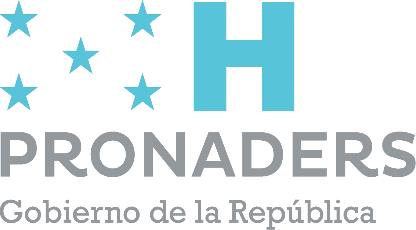 CONTRATACIÓN DIRECTANo. PRONADERS-CD-019-2022-OBRASDOCUMENTO BASE PARA LA CONTRATACIÓN DIRECTA DEL PROYECTO“REHABILITACIÓN DE 1.69 KILÓMETROS DE CAMINOS EN ZONAS PRODUCTIVAS, TRAMO ALDEA EL SAN AGUSTIN QUE CONDUCE A LA ALDEA SAN FRANCISCO Y3.30 KILOMETROS TRAMO ALDEA SAN RAFAEL QUE CONDUCE A LA ALDEA SAN AGUSTIN, MUNICIPIO DENAMASIGUE, DEPARTAMENTO DE CHOLUTECA”.NOVIEMBRE DE 2022 FONDOS NACIONALESANTECEDENTESPRIMERO:Que mediante Decreto Ejecutivo Número PCM-24-2022 publicado en el Diario Oficial la Gaceta el 24 de septiembre del 2022, edición N°. 36,036 se declaró estado de emergencia en todo el territorio nacional por el periodo de noventa (90) días que se estima durara la temporada ciclónica en los dieciocho (18) departamentos del país, con la finalidad de responder de forma inmediata y oportuna, ante la grave situación y los riesgos que enfrentan miles de familias en el territorio nacional, como consecuencia de las torrenciales lluvias, inundaciones y derrumbes en carreteras, puentes, viviendas y otras obras de infraestructura social.Que el artículo 2 del PCM-24-2022 instruye a las instituciones de la Administración Pública, Secretarías de Estado, Entes Desconcentrados, empresas e instituciones, direcciones administrativas y gerencias de Programas y Proyectos, a proceder de inmediato a ejecutar las acciones de prevención y atención de daños con consecuencias altamente perjudiciales para la vida y los bienes de las poblaciones urbanas, rurales y rurales dispersas, producto de la situación de emergencia. Asimismo, deben proceder a reparar, reconstruir, habilitar y dar mantenimiento a las carreteras, caminos e infraestructura vial, sistemas de generación, distribución, transmisión y demás infraestructura eléctrica; que resulten afectadas o dañadas por las tormentas, o sus consecuencias, incluyendo el restablecimiento inmediato de los servicios públicos. Para estos efectos, las contrataciones de bienes y servicios podrán realizarse de forma directa cumpliendo las disposiciones establecidas en la Ley de Contratación del Estado y los mecanismos de publicidad y transparencia, de acuerdo con la naturaleza y objeto de cada contrato.- Destacando que mediante Decreto Ejecutivo No. PCM 005-2022 de fecha seis (6) de abril de dos mil veintidós (2022) El Programa Nacional de Desarrollo Rural y Urbano Sostenible (PRONADERS) pasa a ser adscrito a la Secretaría de Estado en los Despachos de Agricultura y Ganadería (SAG), por tanto el artículo 4 del Decreto de Emergencia No. PCM 24-2022, los faculta para realizar las contrataciones directas de obras, bienes y servicios necesarios para atender la presente emergencia, de acuerdo con sus competencias legales, incluyendo la restauración de los cultivos dañados de la población afectada, dotación y facilitación de sistemas de tecnología agrícolas, maquinaria, semillas, fertilizantes e infraestructura productiva entre otros con capacidad de proveer atención inmediata, brindar servicios y asistencia técnica directa, que permitan mantener activa la cadena productiva, teniendo como objetivo fundamental garantizar la seguridad alimentaria del pueblo hondureño.JUSTIFICACIÓNCon la experiencia adquirida a través de los años por el PRONADERS en la ejecución de proyectos de infraestructura vial, comunitaria, educativa y productiva, además en la supervisión de las obras y control estrictos de las inversiones ejecutadas, la institución se encuentra preparada para continuar con las acciones para rehabilitar los caminos en las zonas productivas del país.La actividad principal del proyecto es la Rehabilitación de 4.99 kilómetros de camino en las zonas productivas del municipio de Namasigue, en el Departamento de Choluteca, las actividades en que consiste este proyecto son de la conformación y balastado.Estos caminos se encuentran afectados a raíz de las condiciones climáticas adversas de las copiosas lluvias del presente periodo invernal y del constante desgaste por el alto tráfico vehicular de la zona, buscando de esta manera mejorar la superficie de rodadura de la calzada, canalizando de manera eficaz las escorrentías pluviales mediante el correcto perfilamiento de la calzada y el mejoramiento de los accesos.Al igual que el fenómeno del niño, el fenómeno de la niña se presenta en gran parte del planeta este se presenta en ciertos meses del año dejando grandes desastres en la naturaleza ya que este produce que los inviernos se presenten más temprano y sean más prolongado con lluvias intensas y con altas concentraciones de precipitaciones, debido a esto los suelos se saturan podreciendo el desplazamiento rápido en las laderas (deslizamiento), inundaciones.Es por eso que el PRONADERS a través de la Rehabilitación de los caminos de las zonas productivas haciendo uso de la mano de obra local pretende generar empleo en estas zonas y con esto además, el aprovechamiento de sus cosechas para poder comercializarlas en los mercados de las ciudades cercanas para mejorar las economías locales y la seguridad alimentaria de las mismas, haciendo más fácil alcanzar los productos de consumo diario a más bajos precios.OBJETIVOS:Generar empleo a través de la Rehabilitación de caminos en zonas productivas.Contribuir a la reactivación de la economía de zonas productivas, mejorando el acceso a dichas comunidades.Reactivar la economía de las comunidades a través de empleo que se generara en la rehabilitación de los caminos productivos y el transporte de las cosechas en todo tiempo.INSTRUCCIONES A LOS OFERENTES ALCANCE DE LA CONTRATACION DIRECTA:El contratante es El Programa Nacional de Desarrollo Rural y Urbano Sostenible (PRONADERS) entidad adscrita a la Secretaría de Estado en los Despachos de Agricultura y Ganadería (SAG).EL NOMBRE DEL PROYECTO DE LA CONTRATACIÓN DIRECTA ES: “REHABILITACIÓN DE 1.69 KILÓMETROS DE CAMINOS EN ZONAS PRODUCTIVAS, TRAMO ALDEA EL SAN AGUSTIN QUE CONDUCE A LA ALDEA SAN FRANCISCO Y 3.30 KILOMETROS TRAMO ALDEA SAN RAFAEL QUE CONDUCE A LA ALDEA SAN AGUSTIN, MUNICIPIO DE NAMASIGUE, DEPARTAMENTO DE CHOLUTECA”.EL NÚMERO DE IDENTIFICACIÓN DE LA CONTRATACIÓN DIRECTA ES: PRONADERS-CD-019-2022-OBRAS.PARA LOS EFECTOS DE ESTE DOCUMENTO DE CONTRATACIÓN DIRECTA:El término por escrito significa comunicación en forma escrita con prueba de recibido.Cuando el contexto lo requiera, el uso del singular corresponde igualmente al plural y viceversa. Día significa día calendario.El proyecto será financiado con fondos nacionales y/o cualquier otro que la institución disponga.- FRAUDE Y CORRUPCIÓN: ELPrograma Nacional de Desarrollo Rural y Urbano Sostenible PRONADERS, exige que los contratistas, que participen en el proceso observen las más estrictas normas de ética durante el proceso de contratación directa y de ejecución del contrato. Se rechazarán las ofertas que se determinen que el oferente adjudicado ha participado en prácticas corruptas, fraudulentas, de colusión, coercitivas o de obstrucción para competir por el contrato.Para participar en esta modalidad de contratación, deberá estar Precalificado a ONCAE, así mismo encontrarse solvente en relación a cualquier proyecto que haya o esté ejecutando.-ACLARACIÓN Y ADENDUM: Aclaraciones: Los potenciales oferentes, podrán solicitar aclaraciones al Documento Base por escrito a la oficina de Gerencia Administrativa del Programa Nacional de Desarrollo Rural y Urbano Sostenible (PRONADERS), hasta cinco (5) días hábiles antes de la fecha prevista para la apertura de las ofertas, debiendo obtener pronta respuesta del órgano responsable de la contratación. No se atenderán consultas vía teléfono.Adendum: Es el instrumento legal usado para informar, modificar, alterar, cambiar o despejar cualquier duda de los oferentes.Las Adendas podrán emitirse en cualquier momento antes de la fecha límite de presentación de ofertas, al ser emitida, formarán parte integral de las Bases de Contratación Directa y deberán ser notificadospor escrito o correo electrónico con acuse de recibido.VISITA A LA ZONA DE LAS OBRAS: Se aconseja que el oferente bajo su propia responsabilidad y a su propio riesgo, visite e inspeccione la zona del Proyecto y sus alrededores para que obtenga por sí mismo, toda la información que pueda ser necesaria a fin de preparar la oferta y celebrar el contrato para la construcción de las obras que se requiere. Los gastos relacionados con dicha visita, correrán por cuenta del oferente cuando así aplique y que el proyecto lo requiera.PRESENTACIÓN DE OFERTASForma de Presentación de la Oferta: El número de Ofertas que se deberá presentar, es de Una (1) con la denominación de Original y su Copia. Las ofertas deberán presentarse personalmente o a través de representante debidamente autorizado (documento escrito firmado y sellado) por el oferente titular, debiendo en su caso de acreditarlo, en su correspondiente sobre debidamente cerrado, sellado, foliado y firmado por el oferente y rotulado de la siguiente forma:ING. DIEGO ANDRES UMANZOR SARAVIADirector PRONADERSParte Central	Atención Gerencia AdministrativaPROGRAMA NACIONAL DE DESARROLLO RURAL Y URBANO SOSTENIBLE (PRONADERS)Dirección: Centro Cívico Gubernamental, Torre 1, Boulevard Juan Pablo Segundo, avenida República de Corea, Tegucigalpa, M.D.C.; Quinto Piso, Oficina de Contrataciones y Adquisiciones; Ciudad: Tegucigalpa, M.D.C.; País: Honduras.Esquina Superior Izquierda Nombre y Dirección completa, incluye Número de teléfono y correo electrónico del oferenteEsquina Inferior Izquierda	Nombre y No. de la Contratación Directa.Esquina Superior Derecha		Lugar, Fecha y Hora de Recepción. Gerencia Administrativa, quinto pisoPRONADERS, 	del 2022, Hora	.Los sobres serán recibidos en Gerencia Administrativa, se levantará acta de recepción consignando el nombre del oferente y monto ofertado.El Oferente podrá enviar un representante, cuando un contratista comparezca a través de representante debidamente acreditado, deberá presentar una identificación.Presentación del Desglose de Presupuesto de Oferta: El Desglose de Presupuesto de Oferta debe llenarse en letras y números perfectamente legibles, no serán admisibles enmiendas, borrones o raspaduras en el precio o en otra información esencial prevista con ese carácter en el pliego de condiciones, en ningún caso se admitirán ofertas escritas con lápiz “grafito”. Los resultados de las multiplicaciones de Cantidad de obra por Precio Unitario deben escribirse con números claros. El Contratante deberá incluir en el precio unitario, los costos de todo lo requerido por concepto de materiales, mano de obra, equipo, instrumentos y la realización de todas las operaciones requeridas para completar el trabajo de conformidad con todos los planos y especificaciones. Deberá también, incluir en el precio unitario, y todo tipo de gastos administrativos y financieros y su margen de utilidad etc., recordando que los mismos serán invariables durante toda la ejecución de este contrato.Forma de la Oferta:La forma de oferta debe presentarse completamente llena, foliada, firmada sellada por el Representante Legal de la Empresa o Contratista Individual.Oferta Económica: La oferta económica que prepare el oferente, deberá incluir lo siguiente:Carta de Oferta.Ficha de Proyecto y Monto Total Ofertado.Desglose de Precios Unitarios por Actividades.Fichas de Costos de Precios Unitarios.Cronograma de Trabajo.Adjuntar en su Oferta, la invitación enviada a través de la Dirección Ejecutiva de PRONADERS.Documento Base, debidamente firmado y sellado por el Representante legal de la Empresa.Fotocopia del Registro Tributario Nacional de la Empresa.Fotocopia de Documento Nacional de Identificación (DNI) y Registro Tributario Nacional del Representante Legal de la Empresa.Fotocopia de Testimonio de Escritura Pública de constitución de la sociedad mercantil o comerciante individual.En caso de empresa el poder general de administración o representación.Permiso de Operación vigente y Solvencia Municipal, extendido por la Alcaldía Municipal de su localidad.Constancia de Solvencia emitida por el Servicio de Administración de Rentas (SAR) y/o Constancia de Pagos a Cuenta.Constancia vigente al menos dentro de los 6 meses, emitida por la Fiscalía Contra el Crimen Organizado a través de la Unidad de Lavados de Activos, de no tener denuncias por actos relacionados con el crimen organizado o lavado de activos a nivel nacional, del contratista individual o de la empresa y su representante legal.Constancia de no tener juicios pendientes con el Estado de Honduras extendida por la Procuraduría General de la República, del contratista individual o de la empresa y su representante legal.Constancia de estar inscrito en el Registro de Proveedores de la Oficina Normativa de Contratación y Adquisición del Estado (ONCAE).Declaración Jurada del contratista individual o de la empresa y su representante legal, de no estar comprendido en ninguna de las inhabilidades o prohibiciones contempladas en los artículos 15 y 16 de la Ley de Contratación del Estado, debidamente autenticado por Notario.Constancia de estar inscrito y solvente en el Colegio de Ingenieros Civiles de Honduras CICH, de la empresa y su representante; o del Colegio Profesional al que pertenezca en el caso que aplique.Constancia de haber precalificado en el Fondo Hondureño de Inversión Social (FHIS) o en la Secretaria de Infraestructura y Transporte (SIT).Todos los documentos presentados como fotocopias deberán venir autenticados, y cada uno de ellos con media firma y sello por un Notario Público; los documentos que tengan firma original deberán venir autenticados en autentica diferente.Todo lo anterior constituye en su conjunto, la Oferta Económica del Oferente.Los oferentes examinarán cuidadosamente los documentos y llenarán en detalle la información que se solicita, ya sea a máquina o manuscrita en letra de molde y firmarán y sellarán todas las hojas del Documento de Base, las cuales pasarán a formar parte del contrato. Los borrones y otros cambios, deberán ser salvados mediante las iniciales y el correspondiente sello, de la persona que firma la Oferta. Se deberán presentar los precios unitarios de cada concepto, bien o suministro. En caso de discrepancia en estos precios y los totales, se tomarán como válidos los precios unitarios. Deberá también, incluir en los precios unitarios, los costos y todo tipo de gastos administrativos y financieros y su margen de utilidad etc., recordando que los mismos serán invariables durante toda la ejecución de este contrato.- De no incluir los costos en los precios unitarios, dará lugar a que su oferta se declare inadmisible.El Programa Nacional de Desarrollo Rural y Urbano Sostenible (PRONADERS), hará las correcciones de los errores aritméticos que sean del caso y los Oferentes, deberán aceptar sin protestas tales correcciones.Los oferentes deberán ofertar el mismo precio unitario para las actividades o conceptos de obra iguales o idénticos.En caso de existir discrepancia en estos valores, El Programa Nacional de Desarrollo Rural y Urbano Sostenible (PRONADERS), autorizará como válido el precio unitario de menor valor.El oferente debe firmar y sellar todas las hojas que conforman el documento base de Contratación Directa, en señal de que acepta el contenido del presente documento.Plazo de Entrega del Proyecto: La fecha prevista de terminación del Proyecto es de TRES (3) MESES a partir de la Orden de Inicio.El Contratista deberá presentar un PROGRAMA GENERAL DE EJECUCIÓN DE OBRA,esto permitirá a la Comisión Evaluadora conocer el tiempo estimado por el contratista para larealización de cada actividad y el proyecto en su totalidad, el plazo de ejecución debe ser igual o inferior al estipulado por El Programa Nacional de Desarrollo Rural y Urbano Sostenible (PRONADERS).Idioma de los Documentos: El oferente deberá presentar su oferta en idioma Español de acuerdo a la forma de oferta.El oferente examinará cuidadosamente las Bases o Pliegos, Planos, Especificaciones Generales y Especiales del Contrato, Forma de Oferta y todos los documentos relacionados con el contrato. La falla del oferente favorecido al no considerar las condiciones que afecten el trabajo contratado, no lo releva de la obligación incurrida al hacer su propuesta.El período de validez de las ofertas será por al menos noventa (90) días calendario, contados a partir de la fecha de presentación de la oferta.Examen de Documentos: Los oferentes deberán examinar detenidamente los términos y condiciones de los documentos de Contratación Directa, de manera que no exista ningún mal entendido con respecto a las características de los materiales y Especificaciones de la Obra.Cambios y Retiros de Ofertas: Ningún oferente podrá modificar su oferta después de que ésta haya sido entregada en la oficina de Gerencia Administrativa; El Programa Nacional de Desarrollo Rural y Urbano Sostenible (PRONADERS), se reserva el derecho de aceptar o solicitar aclaraciones que no alteren su contenido. Después de la apertura de ofertas, ningún oferente podrá retirarlas antes de la adjudicación del contrato.ACEPTACIÓN Y RECHAZO DE LAS OFERTASAceptaciónEL Programa Nacional de Desarrollo Rural y Urbano Sostenible (PRONADERS), se reserva el derecho de rechazar la oferta, tampoco está obligado a aceptar la oferta más baja o cualquier otra que estime no conveniente al interés general, a sus intereses y a su juicio, podrá aceptar aquella oferta que presente todas las condiciones requeridas en el Documento Base de Contratación Directa.Descalificación de Oferente:Sin restar generalidad al párrafo anterior, las ofertas podrán ser rechazadas entre otras, por las siguientes razones:No estar firmadas por el oferente o su representante legal el formulario o carta de presentación de la oferta y cualquier documento referente a precios unitarios o precios por partidas específicas.No presentar el Documento Base firmado y sellado en todas y cada una de sus páginas (sello no aplica para Maestros de Obra).Cuando presente borrones, adiciones innecesarias, entrelineados o cualquier señal de alteración, excepto cuando aparezcan salvados y firmados por la persona legalmente autorizada, o cuando presenten irregularidades de cualquier otro tipo.Cuando no vengan acompañadas de sus respectivos planos y especificaciones Debidamente firmadas en cada una de sus hojas.Cuando se condicionen las ofertas en forma inaceptable para el PRONADERS.Cuando se presenten extemporáneamente, en este caso, serán devueltas a los oferentes sin abrirlas.Cuando se presenten ofertas alternativas sin haberse solicitado en el Documento Base de Contratación Directa.Las propuestas individuales podrán ser rechazadas cuando éstas sean tan inferiores al presupuesto oficial, que razonablemente pueda anticiparse que el oferente no podrá terminar las Obras en el plazo previsto por el precio ofrecido o que resultara demasiado oneroso para el Estado.Cuando en el período de evaluación se detecte que el ejecutor ha incumplido con contratos anteriores o por causas imputables a él se encuentre en proceso de inhabilitación. Para ello, deberán hacerse las investigaciones correspondientes al PRONADERS.No presentar de manera completa u omitir los valores de los desgloses que componen la oferta económica.No presentar las Fichas de costos de cada una de las actividades.Incluir en sus precios unitarios los costos de las cantidades de obra descritas en el desglose de aporte municipal o comunitario, en caso que esta llevara dichos aportes.No incluir en sus precios unitarios los costos que pudieren significar la aplicación de todo tipo de gastos administrativos y financieros y su margen de utilidad.No presentar su oferta en forma completa de acuerdo a los requerimientos técnicossolicitados en el documento base.No presentar el formato de desglose de su oferta respecto al Costo Directo de la Oferta, Gastos Generales, Utilidad y Monto Total Ofertado.En caso de inconformidad, se hace saber al oferente que la notificación emitida por la Gerencia Administrativa pone fin a la vía administrativa, quedando expedita la vía judicial para presentar la demanda respectiva ante el tribunal competente, en el plazo de cinco (5) días hábiles contados a partir del día siguiente al de la notificación o de la publicación respectiva, de conformidad a lo dispuesto en el artículo 115 de la Ley de Jurisdicción de lo Contencioso Administrativo. Artículos 45, 88, 89, 90 de la Ley de Procedimiento Administrativo.ADJUDICACIÓN DEL CONTRATOEvaluación de las Ofertas:La oferta que no haya sido rechazada, será evaluada por El Programa Nacional de Desarrollo Rural y Urbano Sostenible (PRONADERS), este se reserva expresamente el derecho de rechazar las ofertas, y de invitar a un nuevo proceso de Contratación Directa y de adjudicar el contrato al oferente que Cumpliendo las condiciones de participación, incluyendo su solvencia e idoneidad para ejecutar el Contrato, presente o haga la negociación de la oferta de precio más bajo o se considere la más económica o ventajosa y por ello mejor calificada.Cuando exista indicio racional de que en la cuantificación del precio bajo han existido reducciones desproporcionadas, El Programa Nacional de Desarrollo Rural y Urbano Sostenible (PRONADERS), por recomendación de la Comisión Evaluadora de Ofertas, podrá investigar específicamente al oferente a fin de garantizar la ejecución normal del proyecto. Si dicho extremo se comprobare, la oferta podrá ser desestimada..- En la determinación del precio, se tendrá siempre en cuenta el costo financiero en la ejecución del contrato. Si la oferta más baja resultare demasiado mayor en relación con la Disponibilidad Presupuestaria, se invitará a un nuevo oferente, si así lo estima conveniente El Programa Nacional de Desarrollo Rural y Urbano Sostenible (PRONADERS), por recomendación de la Comisión Evaluadora de Ofertas.La Comisión Evaluadora de Ofertas, estará integrado por profesionales con experiencia y pertenecientes al Programa Nacional de Desarrollo Rural y Urbano Sostenible (PRONADERS).9.02. Confidencialidad del Proceso:Después de la apertura de la oferta, la información relacionada con el examen, aclaración, evaluación, y recomendaciones relacionadas oficialmente con el proceso, será mantenida bajo confidencialidad hasta que la adjudicación del contrato haya sido anunciada al oferente ganador por la Autoridad competente.Cualquier acción de un oferente por influenciar en alguna de las personas responsables del proceso de examen, aclaración, evaluación, y decisiones relacionadas con la adjudicación del contrato, podrá resultar en la descalificación de la oferta presentada por él, sin responsabilidad para la Institución.Atribución del PRONADERS:EL Programa Nacional de Desarrollo Rural y Urbano Sostenible (PRONADERS), se reserva el derecho de declarar este proceso de Contratación Directa suspendida o cancelada, cuando concurran circunstancias calificadas como imprevistas, caso fortuito o de fuerza mayor presentados en cualquier momento previo a la recepción y apertura de la oferta o a la adjudicación; sin que por ello incurra en responsabilidad alguna ante los oferentes.9.04. Adjudicación y Firma del Contrato:El Programa Nacional de Desarrollo Rural y Urbano Sostenible (PRONADERS), adjudicará el contrato al oferente cuya oferta se ajuste a los requerimientos establecidos en el Documento Base de Contratación Directa, tomando en cuenta además, de que el oferente esté calificado para cumplir satisfactoriamente el contrato y que haya presentado dentro de la fecha indicada por EL PRONADERS y a satisfacción de éste, la documentación solicitada en el Documento Base.El oferente seleccionado deberá formalizar el contrato dentro de los cinco (5) días calendario subsiguiente a la notificación de adjudicación y presentar las Garantías Bancarias o Fianzas requeridas por El Programa Nacional de Desarrollo Rural y Urbano Sostenible (PRONADERS).- Sí por causas imputables a él no se cumple este requisito, quedará sin valor ni efecto la adjudicación, procediendo a invitar a un nuevo oferente.En tanto no se realice la adjudicación definitiva de la Contratación Directa, se entenderá que todas las actuaciones de la Comisión Evaluadora de Ofertas, tendrán carácter confidencial; por tanto, los miembros de dicha Comisión, no podrán dar información alguna relacionada con el proceso de Contratación Directa.GARANTÍASGarantías del Contrato:Una vez adjudicado el proyecto por la Autoridad Competente y negociado el Contrato, el Oferente presentará en un plazo de cinco (5) días calendario según Constancia, una Garantía Bancaria o Fianza de Anticipo: Cuando se pacte un anticipo de fondos con el Contratista la cuantía será no mayor del veinte por ciento (20%), y el Contratista deberá constituir una Garantía de Anticipo equivalente al 100% de su monto (en caso de haber solicitado anticipo) y una Garantía Bancaria o Fianza de Cumplimiento: Equivalente al quince por ciento (15%) del monto del contrato.- La vigencia de la Garantía deCumplimiento, será de tres (3) meses después del plazo previsto para la Ejecución del Proyecto u Obra, contados a partir de la fecha de su emisión.Si por causas imputables al contratista no se rindiere la Garantía de Cumplimiento, El Programa Nacional de Desarrollo Rural y Urbano Sostenible (PRONADERS), mediante el trámite legal correspondiente, procederá a inhabilitarlo e invitará a un nuevo oferente calificado.Garantía de Calidad de Obra:Una vez efectuada la recepción final del Proyecto, El Contratista, deberá presentar la Garantía de Calidad de Obra, la cual deberá estar vigente por el periodo de un (1) año, a partir de la fecha del Acta de Recepción Definitiva de la Obra , y será equivalente al cinco por ciento (5%) del monto total del contrato”.Previo al pago se exigirá la presentación de la Garantía de Calidad de Obra, y deberá contener la siguiente Cláusula Obligatoria: ´´ LA PRESENTE GARANTÍA SERÁ EJECUTADA AL SIMPLE REQUERIMIENTO DEL PROGRAMA NACIONAL DE DESARROLLO RURAL Y URBANO SOSTENIBLE (PRONADERS), ACOMPAÑADA DE UN CERTIFICADO DE INCUMPLIMIENTO´´.Formalización del Contrato y Presentación de GarantíasPara formalizar el Contrato deben concurrir los siguientes requisitos:El Contratista deberá presentar una Garantía Bancaria o Fianza de Anticipo: Cuando se pacte un anticipo de fondos con el Contratista la cuantía será no mayor del veinte por ciento (20%), y el Contratista deberá constituir una Garantía de Anticipo equivalente al 100% de su monto y una Garantía Bancaria o Fianza de Cumplimiento de Contrato: Equivalente al quince por ciento (15%) del Monto Contratado o en su defecto por el treinta por ciento (30%) cuando la oferta sea desproporcionada si así lo recomienda La Comisión Evaluadora de Oferta.-El monto de la Garantía de Cumplimiento: Es del 15% del valor del contrato y podrá ser una Garantía de una Institución Bancaria, una Fianza de una Institución Aseguradora y su vigencia será de tres (3) meses después del plazo previsto para la entrega de la Obra, contados a partir de la fecha de su emisión. Si por causas establecidas contractualmente se modifica el Plazo de ejecución del contrato, El Contratista deberá ampliar la vigencia de la Garantía de Cumplimiento del Contrato, de manera que venza tres meses después del nuevo plazo establecido y deberá contener la siguiente Cláusula Obligatoria: ´´LA PRESENTE GARANTÍA SERÁ EJECUTADA AL SIMPLE REQUERIMIENTO DEL PROGRAMA NACIONAL DE DESARROLLO RURAL Y URBANO SOSTENIBLE (PRONADERS), ACOMPAÑADA DE UN CERTIFICADO DE INCUMPLIMIENTO.CONDICIONES ESPECIALESde trabajo, y aprobará el informe de obra y formatos que se solicite al Contratista presentar.El Sitio de las Obras:“REHABILITACION DE 1.69 KILÓMETROS DE CAMINOS EN ZONAS PRODUCTIVAS, TRAMO ALDEA EL SAN AGUSTIN QUE CONDUCE A LA ALDEA SAN FRANCISCO Y 3.30 KILOMETROS TRAMO ALDEA SAN RAFAEL QUE CONDUCE A LA ALDEA SAN AGUSTIN, MUNICIPIO DE NAMASIGUE, DEPARTAMENTO DE CHOLUTECA”.- Las Obras tendráncobertura en el Municipio de Namasigue, Departamento de CholutecaTRAMO 1: “REHABILITACION DE 1.69 KILÓMETROS DE CAMINOS EN ZONAS PRODUCTIVAS, TRAMO ALDEA EL SAN AGUSTIN QUE CONDUCE A LA ALDEA SAN FRANCISCO, MUNICIPIO DE NAMASIGUE, DEPARTAMENTO DE CHOLUTECA”.Longitud de Calle: 1.69 Kilómetros Ancho de Calle: 7 metros GEOLOCALIZACIÓN:INICIAL 13. 20017772  N,     -87. 13896676 ¨OFINAL	13. 19883157  N,     -87. 11348584 ¨OTRAMO 2: “REHABILITACION DE 3.30 KILOMETROS TRAMO ALDEA SAN RAFAEL QUE CONDUCE A LA ALDEA SAN AGUSTIN, MUNICIPIO DE NAMASIGUE, DEPARTAMENTO DE CHOLUTECA”.Longitud de Calle: 3.30 Kilómetros Ancho de Calle: 7 metros GEOLOCALIZACIÓN:INICIAL 13. 19883157 N,     -87. 11348584 ¨OFINAL	13. 18675069 N,     -87. 09919305 ¨OEl Proyecto consisten en: LA “REHABILITACION DE 1.69 KILÓMETROS DE CAMINOS EN ZONAS PRODUCTIVAS, TRAMO ALDEA EL SAN AGUSTIN QUE CONDUCE A LA ALDEA SAN FRANCISCO Y 3.30 KILOMETROS TRAMO ALDEA SAN RAFAEL QUE CONDUCE A LA ALDEASAN  AGUSTIN,  MUNICIPIO  DE  NAMASIGUE,  DEPARTAMENTO  DECHOLUTECA”.- Los Informes de Investigación del Sitio de la Obra se acordarán con Infraestructura Civil del Programa Nacional de Desarrollo Rural y Urbano Sostenible (PRONADERS).El Contratista será el único responsable del pago de las obligaciones laborales, que se deriven de la contratación de personal para la ejecución del proyecto. Por consiguiente, será su responsabilidad afrontar y solucionar los problemas de tipo laboral que se presenten durante y después de la ejecución de la Obra. Asimismo, libera de responsabilidad a El Contratante en caso de acciones entabladas por daños a terceros, en razón de trasgresión a sus derechos como consecuencia de los trabajos a realizar en los sitios de la Obra y colindancias de ésta.METODOLOGÍA DE TRABAJO:El proyecto consistirá en la rehabilitación de un camino de terracería haciendo uso de maquinaria pesada para esto, tales como Retroexcavadora, Motoniveladora y Compactadora de Rodillo Vibratorio.La Mano de Obra No calificada se contratará de los mismos pobladores de la zona, a excepción de los operadores de la maquinaria la contratación de estos quedara a criterio del contratista que ejecuta el proyecto, los cuales podrán ser personal de confianza traídos de otros proyectos y/o contratados en la zona.Los insumos deberán seguir la resistencia y calidad establecidas en las especificaciones del proyecto, el contratista no podrá hacer ningún cambio sin previa autorización del supervisor designado por el PRONADERS para la inspección del proyecto.“REHABILITACION DE 1.69 KILÓMETROS DE CAMINOS EN ZONAS PRODUCTIVAS, TRAMO ALDEA EL SAN AGUSTIN QUE CONDUCE A LA ALDEA SAN FRANCISCO Y 3.30 KILOMETROS TRAMO ALDEA SAN RAFAEL QUE CONDUCE A LA ALDEA SAN AGUSTIN, MUNICIPIO DE NAMASIGUE, DEPARTAMENTO DE CHOLUTECA”.- Marcode referencia para la ejecución de la Obra:o Problemas de Transito vial por el deterioro o bloqueo de calzada.Manejo de Escorrentías Pluviales.Canalización de Escorrentías pluviales.Baja productividad del comercio local.Evitar la migración mediante la generación de Empleo.Baja afluencia en zonas turísticas.Se instalará rótulo, PRONADERS.Durante el tiempo que dure la Obra, el Contratista se compromete a colocar en el lugar la Obra y en sitios visibles al público, los rótulos correspondientes para cada tramo.La colocación del rótulo será por cuenta del Contratista según instrucciones suministradas por el PROGRAMA NACIONAL DE DESARROLLO RURAL Y URBANOSOSTENIBLE (PRONADERS).- El diseño del rótulo será de acuerdo al modelo establecido por el PROGRAMA NACIONAL DE DESARROLLO RURAL Y URBANO SOSTENIBLE (PRONADERS).La rotulación de los proyectos se hará de acuerdo al tipo de Proyecto u Obra a ejecutar (Alcantarillado Sanitario, Pavimentación de Calle, Construcción de Escuela, Agua Potable y/o Agua y Saneamiento, Otros) deberá ser colocada en sitios estratégicos dispuestos por la Gerencia Técnica del Programa Nacional de Desarrollo Rural y Urbano Sostenible (PRONADERS).Instalar y mantener en el sitio de las Obras uno (1) o más rótulos distintivos del PRONADERS, (de acuerdo al tipo de Proyecto como se detalla en los Anexos), y la Fuente de financiamiento, en apego a lo descrito en el Formulario de Oferta y apartado de Especificaciones Técnicas de la Obra, el cual deberá(n) estar ya colocado (s) en el Sitio de la Obra al momento de recibir la Orden de Inicio, en caso de incumplimiento a alguna de las estipulaciones anteriormente descritas, el contratista se hará acreedor a una multa diaria por un valor de CINCO MIL LEMPIRAS CON 00/100 (L.5,000.00).El Contratista está obligado a mantener señales permanentes, tanto de día como de noche para indicar cualquier peligro o dificultad en el tránsito en caso que existiera.Para hacer efectivo la aplicación de las multas antes señaladas el Supervisor nombrado por parte de Infraestructura Civil del Programa Nacional de Desarrollo Rural y Urbano Sostenible (PRONADERS) levantará un acta para constatar el incumplimiento de estas disposiciones.La Fecha de Inicio será el día siguiente de la recepción por parte del Contratista de la Orden de Inicio emitida por El Contratante.A.8.1 El Contratista deberá ejecutar la Obra de acuerdo con el Programa que hubiera presentado, con las actualizaciones que el Contratante hubiera aprobado, y terminarlas en la Fecha Prevista de Terminación.A.8.2. El Contratista será responsable por el diseño de las Obras provisionales.El Contratista deberá obtener las aprobaciones del diseño de las Obras provisionales por parte de terceros cuando sean necesarias.Todos los planos preparados por el Contratista para la ejecución de las Obras provisionales y definitivas deberán ser aprobados previamente por el Supervisor de Obra antes de su utilización.El Contratista deberá permitir al Supervisor de la Obra, y a cualquier persona autorizada por éste, el acceso al Sitio de la Obra y a cualquier lugar donde se estén realizando o se prevea realizar trabajos relacionados con el Contrato.El Contratista deberá cumplir todas las instrucciones del Supervisor de la Obra que se ajusten a los planos y especificaciones contractuales y teniendo en cuenta las disposiciones de la Ley de Contratación del Estado y su Reglamento.A.8. 7 Controversia se entenderá como cualquier discrepancia sobre aspectos técnicos, financieros, administrativos, legales, ambientales y de cualquier otra índole que surjan entre el Contratista y el Contratante, incluyendo el Supervisor de la Obra, como resultado de la ejecución.A.9	Los siguientes documentos también forman parte integral del Contrato:Adendum o modificaciones al contrato.Notificación de Resolución de AdjudicaciónOfertaCondiciones Especiales del ContratoCondiciones Generales del ContratoEspecificaciones TécnicasPlanosLista de Cantidades ValoradasGarantía de Anticipo y de Cumplimiento de ContratoFinalización del ContratoRescisión o Resolución de Contrato según la aplicación del Artículo 78 del Decreto Legislativo No. 107-2021 (Disposiciones Generales para la Ejecución del Presupuesto General de Ingresos y Egresos de la República 2022).“En todo contrato financiado con fondos externos, la suspensión o cancelación del préstamo o donación, puede dar lugar a la rescisión o resolución del contrato, sin más obligación por parte del Estado, que al pago correspondiente a la Obra ya ejecutados a la fecha de vigencia de la rescisión o resolución del contrato.Igual sucederá en caso de recorte presupuestario de fondos nacionales que se efectúe por razón de la situación económica y financiera del país, la estimación de la percepción de ingresos menores a los gastos proyectados y en caso de necesidades imprevistas o de emergencia”.Terminada sustancialmente la Obra, se efectuará en forma inmediata una inspección preliminar, que acredite que la Obra se encuentran en estado de ser recibida por el Contratante, todo lo cual se consignará en Acta de Recepción Provisional suscrita por un representante del órgano responsable de la contratación, el Supervisor de la Obra designado y el representante designado por el Contratista.Entiéndase por terminación sustancial la conclusión de la Obra de acuerdo con los planos, especificaciones técnicas y demás documentos contractuales, de manera que, luego de las comprobaciones que procedan, pueda ser recibida definitivamente y puesta en servicio, atendiendo a su finalidad.Acreditado mediante la inspección preliminar, que las Obras se encuentran en estado de ser recibidas, y dentro de los siete (7) días calendario siguientes a la fecha en que el Contratista efectúe su requerimiento, el Contratante procederá a su recepción provisional, previo informe del Supervisor de la Obra.Si de la inspección preliminar resultare necesario efectuar correcciones por defectos o detalles pendientes, se darán instrucciones precisas al contratista para que a su costo proceda dentro del plazo que se señale a la reparación o terminación de acuerdo con los planos, especificaciones y demás documentos contractuales.Cuando la Obra se encuentren en estado de ser recepcionada en forma definitiva, se procederá a efectuar las comprobaciones y supervisiones finales. Si así procediere, previa certificación del Supervisor de la Obra de que los defectos y detalles notificados han sido corregidos, se efectuará la recepción definitiva.Cuando conforme a las CEC proceda la recepción parcial por tramos o partes de la Obra, la recepción provisional y definitiva de cada uno de ellos se ajustará a lo dispuesto en los artículos anteriores.Hasta que se produzca la recepción definitiva de la Obra, su mantenimiento, custodia y vigilancia será por cuenta del Contratista, teniendo en cuenta la naturaleza de las mismas y de acuerdo con lo que para tal efecto disponga el contrato.BORRADOR DEL CONTRATO [CONTRATACION DIRECTA]Deberán incorporarse en este Contrato todas las correcciones o modificaciones a la Oferta que obedezcan a correcciones de errores (de conformidad con la cláusula 29 de las IAO), la selección de una Oferta alternativa (de conformidad con la Cláusula 19 de las IAO), desviaciones aceptables (de conformidad con la Cláusula 28 de las IAO).CONTRATO No. [	]CONTRATO DE OBRA PARA LA EJECUCIÓN DEL PROYECTO [	]; EN EL MARCO DEL DECRETO EJECUTIVO NUMERO PCM 24-2022; SUSCRITO ENTRE EL PROGRAMA NACIONAL DE DESARROLLO RURAL Y URBANO SOSTENIBLE (PRONADERS) Y LA EMPRESA “[	]”.- FUENTE DE FINANCIAMIENTO: [	].-Este Contrato se celebra el 		(  ) de     del año dos mil     (20  ), entre Nosotros, por una parte, el señor	, Profesión , mayor de edad, casado, hondureño, y de este domicilio, con Tarjeta de Identidad No. 			Actuando en su condición de Director del Programa Nacional de Desarrollo Rural y Urbano Sostenible (PRONADERS), nombrado 	 con dirección en	,	Tegucigalpa,	M.D.C.-	Teléfono:	(504)		 en	adelante	ELCONTRATANTE y por otra parte el señor 		, mayor de edad, hondureño y con domicilio en 	 con cédula de identidad número 	, actuando en su condición de Gerente General de la sociedad	 con Registro Tributario Nacional número 	 constituida según instrumento	, sociedad registrada según inscripción No.  del Tomo   del Libro de Comerciantes Sociales que lleva el Registro de la Propiedad de   , Departamento de 	, así mismo inscrita con el No.	, de la Cámara de Comercio e Industria de 	, en adelante EL CONTRATISTA.Por cuanto el Contratante desea que el Contratista ejecute el Proyecto    , Municipio de   , Departamento de    , (En adelante denominado [	                                   ].) y el Contratante ha aceptado la Oferta para la ejecución y entrega de dichos suministros y la subsanación de cualquier defecto de las mismas;En consecuencia, este Contrato atestigua lo siguiente:En este Contrato las palabras y expresiones tendrán el mismo significado que respectivamente se les ha asignado en las Condiciones Generales y Especiales del Contrato a las que se hace referencia en adelante, y las mismas se considerarán parte de este Contrato y se leerán e interpretarán como parte del mismo.En consideración a los pagos que el Contratante hará al Contratista como en lo sucesivo se menciona, el Contratista por este medio se compromete con el Contratante a ejecutar y completar las entregas y a subsanar cualquier defecto de las mismas de conformidad en todo respecto con las disposiciones del Contrato.El Contratante por este medio se compromete a pagar al Contratista como retribución por la ejecución y terminación de los suministros y la subsanación de sus defectos, el Precio del Contrato o aquellas sumas que resulten pagaderas bajo las disposiciones del Contrato en el plazo y en la forma establecidas en éste.CLÁUSULA DE INTEGRIDAD. Las Partes, en cumplimiento a lo establecido en el Artículo 7 de la Ley de Transparencia y Acceso a la Información Pública (LTAIP), y con la convicción de que evitando las prácticas de corrupción podremos apoyar la consolidación de una cultura de transparencia, equidad y rendición de cuentas en los procesos de contratación y adquisiciones del Estado, para así fortalecer las bases del Estado de Derecho, nos comprometemos libre y voluntariamente a: 1.- Mantener el más alto nivel de conducta ética, moral y de respeto a las leyes de la República, así como los valores de: INTEGRIDAD, LEALTAD CONTRACTUAL, EQUIDAD, TOLERANCIA, IMPARCIALIDAD Y DISCRECIÓN CON LA INFORMACIÓN  CONFIDENCIAL  QUE  MANEJAMOS,  ABSTENIÉNDONOS  DE  DARDECLARACIONES PÚBLICAS SOBRE LA MISMA. 2.- Asumir una estricta observancia y aplicación de los principios fundamentales bajos los cuales se rigen los procesos de contratación y adquisiciones públicas establecidos en la Ley de Contratación del Estado, tales como: transparencia, igualdad y libre competencia. 3.- Que durante la ejecución del Contrato ninguna persona que actúe debidamente autorizada en nuestro nombre y representación y que ningún empleado o trabajador, socio o asociado, autorizado o no, realizar: a) PrácticasCorruptivas: entendiendo estas como aquellas en la que se ofrece dar, recibir, o solicitar directa o indirectamente, cualquier cosa de valor para influenciar las acciones de la otra parte; b) Prácticas Colusorias: entendiendo estas como aquellas en las que denoten, sugieran o demuestren que existe un acuerdo malicioso entre dos o más partes o entre una de las partes y uno o varios terceros, realizado con la intención de alcanzar un propósito inadecuado, incluyendo influenciar en forma inapropiada las acciones de la otra parte. 4.- Revisar y verificar toda la información que deba ser presentada a través de terceros a la otra parte, para efectos del Contrato y dejamos manifestado que durante el proceso de contratación o adquisición causa de este Contrato, la información intercambiada fue debidamente revisada y verificada, por lo que ambas partes asumen y asumirán la responsabilidad por el suministro de información inconsistente, imprecisa o que no corresponda a la realidad, para efectos de este Contrato. 5.- Mantener la debida confidencialidad sobre toda la información a que se tenga acceso por razón del Contrato, y no proporcionarla ni divulgarla a terceros y a su vez, abstenernos de utilizarla para fines distintos. 6.- Aceptar las consecuencias a que hubiere lugar, en caso de declararse el incumplimiento de alguno de los compromisos de esta Cláusula por Tribunal competente, y sin perjuicio de la responsabilidad civil o penal en la que se incurra. 7.- Denunciar en forma oportuna ante las autoridades correspondientes cualquier hecho o acto irregular cometido por nuestros empleados o trabajadores, socios o asociados, del cual se tenga un indicio razonable y que pudiese ser constitutivo de responsabilidad civil y/o penal. Lo anterior se extiende a los subcontratistas con los cuales el Contratista o Consultor contrate, así como a los socios, asociados, ejecutivos y trabajadores de aquellos. El incumplimiento de cualquiera de los enunciados de esta cláusula dará Lugar: a.- De parte del Contratista o Consultor: i. A la inhabilitación para contratar con el Estado, sin perjuicio de las responsabilidades que pudieren deducírsele. ii. A la aplicación al trabajador, ejecutivo, representante, socio, asociado o apoderado que haya incumplido esta Cláusula, de las sanciones o medidas disciplinarias derivadas del régimen laboral y, en su caso entablar las acciones legales que correspondan. b. De parte del Contratante: i. A la eliminación definitiva (del Contratista o Consultor y a los subcontratistas responsables o que pudiendo hacerlo no denunciaron la irregularidad de su Registro de Proveedores y Contratistas que al efecto llevare para no ser sujeto de elegibilidad futura en procesos de contratación. ii. A la aplicación al empleado o funcionario infractor, de las sanciones que correspondan según el Código de Conducta Ética del Servidor Público, sin perjuicio de exigir la responsabilidad administrativa, civil y/o penal a las que hubiere lugar.-CLAUSULA: RECORTE PRESUPUESTARIO. En caso de recorte presupuestario de fondos nacionales que se efectué por razón de la situación económica y financiera del país, la estimación de la percepción de ingresos menores a los gastos proyectados y en caso de necesidades imprevistas o de emergencia, podrá dar lugar a la rescisión o resolución del contrato, sin más obligación por parte del Estado, que al pago correspondiente a los suministros o servicios ya ejecutados a la fecha de vigencia de la rescisión o resolución del contrato.Y hemos convenido celebrar el presente contrato para la ejecución del Proyecto que se regirá por las cláusulas yTérminos siguientes: (CONDICIONES ESPECIALES DEL CONTRATO)Ambas partes se manifiestan de acuerdo con todas y cada una de las cláusulas del presente contrato.- En fe de lo cual y para los fines legales correspondientes, firmamos el presente Contrato en el día, mes y año antes indicados.Firma que compromete al Contratante:Ing. 	Director PRONADERSFirma que compromete al Contratista: Ing. 	Gerente General (Nombre de la Empresa) RTN No. 	ESPECIFICACIONES TÉCNICAS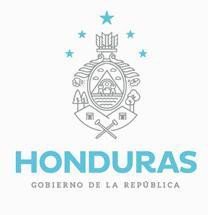 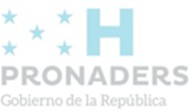 Reporte De Especificación De Actividades Por ProyectoProyecto:	REHABILITACION EN CAMINO PRODUCTIVO TRAMO SANAGUSTIN-SAN FRANCISCO, TRAMO SAN RAFAEL-SAN AGUSTINActividad:	LIMPIEZA DE DERECHO DE VÍA	Unidad: KM	Item	1Descripción	Criterios De Cálculos del Análisis de Costos 	Criterios de Medición y PagosLimpieza del ancho del derecho de vía utilizando peones con	Se considera capataz y 3 peones por	El pago de los trabajos de limpieza del machetes o herramientas menores para chapeo de toda la	kilómetro y 5% de herramienta menor.	ancho de derecho de vía se hará por maleza y la remoción de toda basura desperdicio y sedimento a		kilómetro terminado, una vez que latravés del uso de volqueta de 5m3	obra sea terminada y aceptada por elIngeniero supervisor del proyecto.Actividad:	CONFORMACION TIPO II	Unidad: KM	Item	2Descripción	Criterios De Cálculos del Análisis de Costos 	Criterios de Medición y PagosEste trabajo consiste en conformar la calzada y definir las	La conformacion de la superficie de	El pago de conformacion de la cunetas del camino, sin escarificar ni humedecer, ni compactar    rodadura, se ejecutara acomodandose a las	subrasante y cuneta se har porla superficie existente para mejorar las condiciones de la	dimensiones de la seccion existente ene el	kilometro terminado, una vez que la carretera . Se debera realizar la limpieza del material sobrante	camino. Con la mecanizacion se debera,	obra sea terminada y acptada por el de la conformacion.	obtener alineamientos y seccipones	ingeniro supervisor del proycto.transversales que aseguren el drenaje del camino. deberan de mecanizarse , y perfilarse y limpiearse las cunetas existente para determinar el libre paso de las aguas.Actividad:	ACARREO DE MATERIAL SELECTO	Unidad: M3-KM	Item	3Descripción	Criterios De Cálculos del Análisis de Costos    Criterios de Medición y PagosEste trabajo consiste en el transporte del material selecto	La medida se debe hacer del número de	La distancia de acarreo debe ser la proveniente de los diferentes bancos de préstamo para ser	metros cúbicos - kilómetro, con	comprendida entre el banco de utilizado como capa de rodadura sobre la subrasante existente,	aproximación de dos decimales,	material y el centroide del tramoo como Relleno, utilizando volqueta de 12m3 de capacidad.	satisfactoriamente transportados de	donde se coloque el material. Laconformidad con el trayecto mas corto y	cantidad a pagar será el producto de accesible que determine el Ingeniero	multiplicar el volumen así determinado Residente. El volumen de material debe ser	por la distancia de acarreo.calculado con base al volumen real de material selecto colocado y compactado, multiplicado por un factor máximo de 1.35.- El factor se calculará en el laboratorio de acuerdo con la relación de volumen suelto o abundado a volumen compactado. Si esa relación fuera inferior a 1.35 se pagara el valor real calculado.Actividad:	RELLENO CON MATERIAL DE PRESTAMO	Unidad: M3	Item	4Descripción	Criterios De Cálculos del Análisis de Costos 	Criterios de Medición y PagosLa actividad consiste en la colocación de material de relleno	Se considera el suministro, corte de material	La medición de esta actividad será en extraído de banco de préstamo a colocar en depresiones de	con tractor y cargado. La colocación se	metros cúbicos de la capa de material calzada que ameriten nivelación previo a la colocación del	considera con motoniveladora y	de préstamo colocado y sellado. balastado de calle o colocación de material subbase en	compactación con vibro compactadorapavimentos. Para la realización del trabajo se necesitará laReporte De Especificación De Actividades Por ProyectoProyecto:	REHABILITACION EN CAMINO PRODUCTIVO TRAMO SANAGUSTIN-SAN FRANCISCO, TRAMO SAN RAFAEL-SAN AGUSTINcolocación del material en las estación del tramo indicado por el supervisor.Actividad:	TRANSPORTE DE MAQUINARIA (LOW-BOY)	Unidad: VIAJE	Item	5Descripción	Criterios De Cálculos del Análisis de Costos 	Criterios de Medición y Pagos TRANSPORTE DE MAQUINARIA PESADA		POR VIAJEActividad:	ROTULO METALICO PINTADO SEDECOAS-PRONADERS(	Unidad: UND	Item	6 2.44X2.00 m)Descripción	Criterios De Cálculos del Análisis de Costos 	Criterios de Medición y PagosLa actividad consiste en el suministro e Instalación de rotulo de	Se considera el suministro del Rotulo con	MEDICIÓN: La cantidad a pagarse lamina aluzinc lisa, calibre 28 de dimensiones 2.44x2.00m(	lamina lisa aluzinc calibre 28 dimensiones	sera por unidad suministrado e pintado de acuerdo a detalle con los datos del proyecto) en	2.44 x 2.00m, fijada a un marco de tubo	instalado en el lugar que indique la marco de tubo ESTRUCTURAL de 1"x1",patas de tubo	ESTRUCTURAL de 1x1" , 2 tubos	supervisión PAGO: Estos precios y estructural de 1"x 1" de 4.00m longitud (con crucetas de varilla	estructurales de 1"x1"x4 m de longitud para	pagos constituirán el reembolso total de 3/8") fijadas en un dado de concreto de 30x30X50cm, los	las patas,Todos los elementos serán	hacia el contratista por el suministro e logos a incluir en el rotulo serán de acuerdo a las fuentes de	soldados y las lamina al marco por medio de	instalación en la ejecución de los financiamiento del proyecto(ver detalle). Patas se pintarán con	remaches . Se considera la Mano de Obra	trabajos descritos en toda esta anticorrosivo a dos manos y el rotulo va pintado con pintura de	de Instalacion del Rotulo y el traslado del	especificación.aceite a 2 manos	mismo al lugar del proyecto. Se incluye material y mano de obra para instalaciónActividad:	TRAZADO Y MARCADO	Unidad: M.L.	Item	7Descripción	Criterios De Cálculos del Análisis de Costos 	Criterios de Medición y PagosEste trabajo consistirá en el trazado y marcado de las obras a	La ejecución de esta actividad deberá	MEDICION: La cantidad a pagarse por ejecutar. - El terreno donde se construirá la edificación	satisfacer ciertas consideraciones como	Trazado Y Marcado, será el número: aulas, centros de salud, institutos etc. , deberá estar	ser: El contratista deberá limpiar	de metros Lineales medidos en la limpio, retirados los escombros y cualquier otro elemento que	completamente el sitio de la obra de aquellos	obra, de trabajos ordenados, interfiera en el desarrollo del rubro. El replanteo se inicia con la	desperdicios producto de esta actividad. Se	ejecutados y aceptados por el ubicación de un punto de referencia externo a la construcción,	considera el trazado con madera, cercando	supervisor de obra. PAGO: Estos para luego y mediante la nivelación con manguera localizar ejes,	todo el perímetro con reglas de 1x3"	precios y pagos constituirán la centros de columnas y puntos que definan la cimentación de la	soportadas con estacas de 2x2". Requiere	compensación total por suministro de construcción. -Para el trazado se utilizará en el perímetro, reglas	Mano de Obra Calificada ( Albañil ), y no	mano de obra, equipo, herramientas, de madera rústica de pino de 1x3" clavadas en estacas de 2x2	calificada ( Ayudante)y herramienta Menor.	materiales y operaciones conexas en ubicadas en los ejes de columnas y con una altura de 50 cms	No se utiliza equipo topográfico.	la ejecución de los trabajos descritos desde el nivel del terreno natural previamente conformado.		en esta especificación.Actividad:	EXCAVACION ESTRUCTURAL	Unidad: M3	Item	8Descripción	Criterios De Cálculos del Análisis de Costos 	Criterios de Medición y PagosEste trabajo consistirá en la excavación estructural por medios	La altura de excavación será variable y se	MEDICION: La cantidad a pagarse por manuales, en cualquier tipo de suelo desde arcilla, pasando por	deberá controlarse la estabilidad del suelo	Excavación Estructural será ellimos hasta arenas y gravas, que no requieren el uso de equipo	apuntalándose las paredes de la zanja, con	número de metros cúbicos medidos pesado o explosivos. La estabilidad del suelo se controla con	madera rústica de pino. Se requiere de	en la obra, de trabajos ordenados, ademado de madera rústica de pino. El material producto de la	Mano de Obra No calificada ( Peón) y	ejecutados y aceptados por el excavación debe colocarse a un mínimo de 60 cms de la orilla	Herramienta Menor. No incluye el acarreo	supervisor de obra. PAGO: Estos del zanjo y deberá desalojarse a un máximo de 10 m para su	del material a un botadero. No se considera	precios y pagos constituirán laReporte De Especificación De Actividades Por ProyectoProyecto:	REHABILITACION EN CAMINO PRODUCTIVO TRAMO SANAGUSTIN-SAN FRANCISCO, TRAMO SAN RAFAEL-SAN AGUSTINposterior acarreo.	el desalojo de agua subterránea en esta	compensación total por suministro de actividad.	mano de obra, equipo, herramientas, materiales y operaciones conexas enla ejecución de los trabajos descritos en esta especificación.Actividad:	CONCRETO CICLOPEO (INCLUYE CURADO)	Unidad: M3	Item	9Descripción	Criterios De Cálculos del Análisis de Costos 	Criterios de Medición y PagosLa actividad incluye el encofrado, fundido y desencofrado de la	Se considera una proporción concreto -	MEDICION : Se medirá por Volumen. combinación de concreto simple con piedra de río o canto	piedra de 50% - 50%. La relación de vacíos	La cantidad a pagarse será el número rodado de tamaño adecuado. El encofrado se construirá de	- volumen de piedra es de 45%- 55%. El	de metros cúbicos medidos en la acuerdo a las secciones mostradas en los planos. El concreto	concreto será 1:2:2, para el cual por cada	obra, de trabajos ordenados,debe fabricarse sobre una superficie impermeable y limpia,	m3 se deberá utilizar al menos 9.82 bolsas	ejecutados y aceptados por el haciéndose la mezcla en seco hasta lograr un aspecto uniforme,	de cemento, 0.552 m3 de arena, 0.552 m3	supervisor de obra. PAGO: Se pagará agregando después el agua en pequeñas cantidades hasta	de grava y 0.293 m3 agua (Este volumen de	al precio del contrato estipulado en el obtener un producto homogéneo y cuidando que durante la	agua incluye un 25% adicional que deberá	ítem correspondiente, dichos precios operación no se mezcle tierra ni impureza alguna, deberá tener	ser utilizado en el curado) Se considera	y pagos constituirán la compensación la humedad mínima que permita una consistencia plástica y	encofrado con sus respectivos elementos	total por suministro de materiales, trabajable. Se iniciará su colocación de capas alternadas de	de fijación, utilizando la madera un mínimo de	mezclado, transporte, colocación, concreto simple y piedra, cuidando de guardar la proporción	4 veces.	acabado y curado del concretoespecificada. La primera capa será de concreto, sobre la que	ciclópeo así como por mano de obra,se colocara a mano una capa de piedra, repitiendo este	equipo, herramientas, materiales yprocedimiento hasta completar el tamaño del elemento que se	operaciones conexas en la ejecuciónesta fundiendo. La piedra deberá quedar totalmente embebida	de los trabajos descritos en toda laen concreto evitando vacíos entre el hormigón y la piedra. La	especificación. superficie de acabado quedara lisa y limpia de desperdicio. Secolocaran 5 cms de puro concreto en la superficie final para la rodadura.Actividad:	SUMINISTRO E INSTALACIÓN DE TUBERÍA 4 PLG RD-50	Unidad: ML	Item	10Descripción	Criterios De Cálculos del Análisis de Costos 	Criterios de Medición y PagosLa actividad consiste en la excavación, el suministro e	Se considera la mano de obra necesaria	MEDICIÓN: Se medirá por longitud. La instalación de tubería de PVC 4" RD-50 para evacuación de	para la colocación, alineamiento e instalación	cantidad a pagarse será el número de aguas servidas desde inodoros, lavatrastos o donde se indique	del tubo, así como un máximo de 166	metros lineales, medidas en la obra, en los planos, incluyendo la excavación de la zanja y el relleno y	uniones por galón de pegamento, y la	de tuberías instaladas, las cuales compactado con material selecto. La instalación será efectuada	utilización de una lija para al menos 33	deberán de ser ordenadas,de manera de formar un conducto continuo, sin filtraciones y	uniones.	ejecutadas y aceptados por el con una superficie lisa y uniforme, cada tubo deberá de	Se considera el suministro de la tubería PVC	supervisor de obra.colocarse empezando por el punto más bajo, con las campanas	RD-41 de 4 pulgadas de diámetro,	PAGO: Se pagará al precio del hacia agua arriba, deberá de evitarse que penetre material	excavación, relleno y compactado de la	contrato estipulado en el ítem extraño en la tubería durante la instalación, cuando se	misma.	correspondiente, dichos precios yinterrumpa la instalación el extremo abierto deberá de	pagos constituirán la compensaciónprotegerse, el interior de la tubería, deberá mantenerse limpio	total por suministro de materiales,antes de la instalación y hasta que se acepte el trabajo.	transporte y colocación, así como porLas tuberías deberán de colocarse de acuerdo a las líneas y	mano de obra, equipo, herramientas,niveles indicados en los planos, debiéndose colocar la tubería	materiales y operaciones conexas ende manera que se apoye en toda su longitud de la excavación	la ejecución de los trabajos descritosconformada, procurando el menor número de uniones posibles,	en toda la especificación. las deflexiones no deberán de ser mayores a las permitidas porReporte De Especificación De Actividades Por ProyectoProyecto:	REHABILITACION EN CAMINO PRODUCTIVO TRAMO SANAGUSTIN-SAN FRANCISCO, TRAMO SAN RAFAEL-SAN AGUSTINel fabricante, los cortes deberán de ser lisos y en ángulo recto con el eje del tubo, eliminando asperezas y esquinas puntiagudas. Las espigas y campanas deben limpiarse, aun y cuando aparentemente estén limpias, luego se le aplica el pegamento para PVC y se ensamblan las piezas este procedimiento debe durar máximo 1 minuto y se debe realizar en condiciones secas, debiendo esperar al menos 24 horas para someter la a presion de trabajo.Actividad:	DESENCOFRADO ELEMENTOS DE CONCRETO	Unidad: M2	Item	11Descripción	Criterios De Cálculos del Análisis de Costos 	Criterios de Medición y PagosEsta trabajo consistirá en el desencofrado de elementos de	Se considera el uso de mano de obra	MEDICION: La cantidad a pagarse por concreto tales como losas en puentes y superiores de tanques,	calificada y no calificada: Carpintero y	desencofrado de elementos de entrepisos y otros para alturas mayores o iguales de 3 metros.	Ayudante para la ejecución de esta	concreto será el número de metros Una vez que el concreto ha alcanzado al menos el 75% de la	actividad. En la herramienta menor se	cuadrado medidos en la obra, de resistencia esperada y de acuerdo a instrucciones del	incluye el andamio y/ó escaleras para	trabajos ordenados, ejecutados y Supervisor a cargo del proyecto, se procederá a retirar el	ejecutar esta actividad.	aceptados por el supervisor de obra. encofrado de las estructuras de concreto antes mencionadas.		PAGO: Estos precios y pagosconstituirán la compensación total por suministro mano de obra, herramientas y operaciones conexas en la ejecución de los trabajos descritos en toda esta especificación.Actividad:	BOMBA ACHICADORA 4"	Unidad: JDR	Item	12Descripción	Criterios De Cálculos del Análisis de Costos 	Criterios de Medición y PagosLa actividad consiste en el alquiler diario de bomba achicadora	En el costo del alquiler del equipo gastos	MEDICION : Se medirá por día. Lade 4", con operador manejando la operacion de la misma a medio	reparación mantenimiento y depreciación del	cantidad a pagarse será el número de tiempo	mismo, se incluye el costo de un operador	dias de trabajo, medidos en sitio dededicado a medio tiempo al manejo de la	dias trabajados por el equipo bomba achicadora.	ejecutando actividades ordenados yaceptados por el supervisor. PAGO: Se pagará al precio del contrato estipulado en el ítem correspondiente, dichos precios y pagos constituirán la compensación total por el alquiler del equipo.Actividad:	PAVIMENTO CONCR. HIDR. 4000LB/PLG2, E=15 CMS,	Unidad: M2	Item	13 C/CURDescripción	Criterios De Cálculos del Análisis de Costos 	Criterios de Medición y Pagos.LA ACTIVIDAD CONSISTE EN LA CONSRUCCION DE UN	SE CONSIDERAN TODOS LOS INSUMOS	SE MEDIRA Y SE PAGAR POR METROPAVIMENTO DE CONCRETO HIDRAULICO DE 15 cms DE	NECESARIOS PARA EL DESARROLLO DE	CUADRADO. DE PAVIMENTO DE ESPESOR CON UNA RESISTENCIA A LA COMPRESION DE 4,000		ESTA ACTIVIDAD INCLUYENDO LAMANO	CONCRETO HIDRÁULICOLb/plg2, PARA LO CUAL DEBERÁN UTILIZARSE MATERIALES	DE OBRA CALIFICADA Y LA NO	CONSTRUIDO EN OBRA, APROPIADOS QUE REUNAN LOS REQUISITOS DE RESISTENCIA,	CALIFICADA.PREVIAMENTEReporte De Especificación De Actividades Por ProyectoAPROBADO POR LAProyecto:	REHABILITACION EN CAMINO PRODUCTIVO TRAMO SANAGUSTIN-SAN FRANCISCO, TRAMO SAN RAFAEL-SAN AGUSTINGRANULOMETRÍA Y RESISTENCIA AL DESGASTE. VIBRADO Y	SUPERVISIÓN. SU PAGO SERÁ LACOMPACTADO CONSIDERANDO LA COLOCACION DEL	COMPENSACIÓN DE TODOS LOSENCOFRADO, CORTADO Y COLOCACION DEL HIERRO EN LAS	COSTOS DE MATERIALES, MANO DEJUNTAS, LA FABRICACION Y COLOCACION DEL CONCRETO	OBRA, HERRAMIENTAS YASI COMO EL CURADO DEL MISMO.	OPERACIONES CONEXASNECESARIAS PARA LA EJECUCIÓN DE LA ACTIVIDAD.Actividad:	TRAZADO Y MARCADO	Unidad: M.L.	Item	14Descripción	Criterios De Cálculos del Análisis de Costos 	Criterios de Medición y PagosEste trabajo consistirá en el trazado y marcado de las obras a	La ejecución de esta actividad deberá	MEDICION: La cantidad a pagarse por ejecutar. - El terreno donde se construirá la edificación tipo del	satisfacer ciertas consideraciones como	Trazado Y Marcado, será el número FHIS: aulas, centros de salud, institutos etc. , deberá estar	ser: El contratista deberá limpiar	de metros Lineales medidos en la limpio, retirados los escombros y cualquier otro elemento que	completamente el sitio de la obra de aquellos	obra, de trabajos ordenados,interfiera en el desarrollo del rubro. El replanteo se inicia con la	desperdicios producto de esta actividad. Se	ejecutados y aceptados por el ubicación de un punto de referencia externo a la construcción,	considera el trazado con madera, cercando	supervisor de obra. PAGO: Estos para luego y mediante la nivelación con manguera localizar ejes,	todo el perímetro con reglas de 1x3"	precios y pagos constituirán la centros de columnas y puntos que definan la cimentación de la	soportadas con estacas de 2x2". Requiere	compensación total por suministro de construcción. -Para el trazado se utilizará en el perímetro, reglas	Mano de Obra Calificada ( Albañil ), y no	mano de obra, equipo, herramientas, de madera rústica de pino de 1x3" clavadas en estacas de 2x2	calificada ( Ayudante)y herramienta Menor.	materiales y operaciones conexas en ubicadas en los ejes de columnas y con una altura de 50 cms	No se utiliza equipo topográfico.	la ejecución de los trabajos descritos desde el nivel del terreno natural previamente conformado.		en esta especificación.Actividad:	EXCAVACION ESTRUCTURAL	Unidad: M3	Item	15Descripción	Criterios De Cálculos del Análisis de Costos 	Criterios de Medición y PagosEste trabajo consistirá en la excavación estructural por medios	La altura de excavación será variable y se	MEDICION: La cantidad a pagarse por manuales, en cualquier tipo de suelo desde arcilla, pasando por	deberá controlarse la estabilidad del suelo	Excavación Estructural será ellimos hasta arenas y gravas, que no requieren el uso de equipo	apuntalándose las paredes de la zanja, con	número de metros cúbicos medidos pesado o explosivos. La estabilidad del suelo se controla con	madera rústica de pino. Se requiere de	en la obra, de trabajos ordenados, ademado de madera rústica de pino. El material producto de la	Mano de Obra No calificada ( Peón) y	ejecutados y aceptados por el excavación debe colocarse a un mínimo de 60 cms de la orilla	Herramienta Menor. No incluye el acarreo	supervisor de obra. PAGO: Estos del zanjo y deberá desalojarse a un máximo de 10 m para su	del material a un botadero. No se considera	precios y pagos constituirán la posterior acarreo.	el desalojo de agua subterránea en esta	compensación total por suministro deactividad.	mano de obra, equipo, herramientas, materiales y operaciones conexas en la ejecución de los trabajos descritos en esta especificación.Actividad:	CONCRETO CICLOPEO (INCLUYE CURADO)	Unidad: M3	Item	16Descripción	Criterios De Cálculos del Análisis de Costos 	Criterios de Medición y PagosLa actividad incluye el encofrado, fundido y desencofrado de la	Se considera una proporción concreto -	MEDICION : Se medirá por Volumen. combinación de concreto simple con piedra de río o canto	piedra de 50% - 50%. La relación de vacíos	La cantidad a pagarse será el número rodado de tamaño adecuado. El encofrado se construirá de	- volumen de piedra es de 45%- 55%. El	de metros cúbicos medidos en la acuerdo a las secciones mostradas en los planos. El concreto	concreto será 1:2:2, para el cual por cada	obra, de trabajos ordenados,debe fabricarse sobre una superficie impermeable y limpia,	m3 se deberá utilizar al menos 9.82 bolsas	ejecutados y aceptados por el haciéndose la mezcla en seco hasta lograr un aspecto uniforme,	de cemento, 0.552 m3 de arena, 0.552 m3	supervisor de obra. PAGO: Se pagará agregando después el agua en pequeñas cantidades hasta	de grava y 0.293 m3 agua (Este volumen de	al precio del contrato estipulado en elReporte De Especificación De Actividades Por ProyectoProyecto:	REHABILITACION EN CAMINO PRODUCTIVO TRAMO SANAGUSTIN-SAN FRANCISCO, TRAMO SAN RAFAEL-SAN AGUSTINobtener un producto homogéneo y cuidando que durante la	agua incluye un 25% adicional que deberá	ítem correspondiente, dichos precios operación no se mezcle tierra ni impureza alguna, deberá tener	ser utilizado en el curado) Se considera	y pagos constituirán la compensación la humedad mínima que permita una consistencia plástica y	encofrado con sus respectivos elementos	total por suministro de materiales, trabajable. Se iniciará su colocación de capas alternadas de	de fijación, utilizando la madera un mínimo de	mezclado, transporte, colocación, concreto simple y piedra, cuidando de guardar la proporción	4 veces.	acabado y curado del concretoespecificada. La primera capa será de concreto, sobre la que	ciclópeo así como por mano de obra,se colocara a mano una capa de piedra, repitiendo este	equipo, herramientas, materiales yprocedimiento hasta completar el tamaño del elemento que se	operaciones conexas en la ejecuciónesta fundiendo. La piedra deberá quedar totalmente embebida	de los trabajos descritos en toda laen concreto evitando vacíos entre el hormigón y la piedra. La	especificación. superficie de acabado quedara lisa y limpia de desperdicio. Secolocaran 5 cms de puro concreto en la superficie final para la rodadura.Actividad:	ENCOFRADO Unidad:	M2	Item	17Actividad:	DESENCOFRADO ELEMENTOS DE CONCRETO	Unidad: M2	Item	18Descripción	Criterios De Cálculos del Análisis de Costos 	Criterios de Medición y PagosEsta trabajo consistirá en el desencofrado de elementos de	Se considera el uso de mano de obra	MEDICION: La cantidad a pagarse por concreto tales como losas en puentes y superiores de tanques,	calificada y no calificada: Carpintero y	desencofrado de elementos de entrepisos y otros para alturas mayores o iguales de 3 metros.	Ayudante para la ejecución de esta	concreto será el número de metros Una vez que el concreto ha alcanzado al menos el 75% de la	actividad. En la herramienta menor se	cuadrado medidos en la obra, de resistencia esperada y de acuerdo a instrucciones del	incluye el andamio y/ó escaleras para	trabajos ordenados, ejecutados y Supervisor a cargo del proyecto, se procederá a retirar el	ejecutar esta actividad.	aceptados por el supervisor de obra. encofrado de las estructuras de concreto antes mencionadas.		PAGO: Estos precios y pagosconstituirán la compensación total por suministro mano de obra, herramientas y operaciones conexas en la ejecución de los trabajos descritos en toda esta especificación.Actividad:	BOMBA ACHICADORA 4"	Unidad: JDR	Item	19Descripción	Criterios De Cálculos del Análisis de Costos 	Criterios de Medición y PagosLa actividad consiste en el alquiler diario de bomba achicadora	En el costo del alquiler del equipo gastos	MEDICION : Se medirá por día. Lade 4", con operador manejando la operacion de la misma a medio	reparación mantenimiento y depreciación del	cantidad a pagarse será el número de tiempo	mismo, se incluye el costo de un operador	dias de trabajo, medidos en sitio dededicado a medio tiempo al manejo de la	dias trabajados por el equipo bomba achicadora.	ejecutando actividades ordenados yaceptados por el supervisor. PAGO: Se pagará al precio del contrato estipulado en el ítem correspondiente, dichos precios y pagos constituirán la compensación total por el alquiler del equipo.Reporte De Especificación De Actividades Por ProyectoProyecto:	REHABILITACION EN CAMINO PRODUCTIVO TRAMO SANAGUSTIN-SAN FRANCISCO, TRAMO SAN RAFAEL-SAN AGUSTINActividad:	PAVIMENTO CONCR. HIDR. 4000LB/PLG2, E=15 CMS,	Unidad: M2	Item	20 C/CURDescripción	Criterios De Cálculos del Análisis de Costos 	Criterios de Medición y Pagos.LA ACTIVIDAD CONSISTE EN LA CONSRUCCION DE UN	SE CONSIDERAN TODOS LOS INSUMOS	SE MEDIRA Y SE PAGAR POR METROPAVIMENTO DE CONCRETO HIDRAULICO DE 15 cms DE	NECESARIOS PARA EL DESARROLLO DE	CUADRADO. DE PAVIMENTO DE ESPESOR CON UNA RESISTENCIA A LA COMPRESION DE 4,000		ESTA ACTIVIDAD INCLUYENDO LAMANO	CONCRETO HIDRÁULICOLb/plg2, PARA LO CUAL DEBERÁN UTILIZARSE MATERIALES	DE OBRA CALIFICADA Y LA NO	CONSTRUIDO EN OBRA, APROPIADOS QUE REUNAN LOS REQUISITOS DE RESISTENCIA,	CALIFICADA.PREVIAMENTEAPROBADO POR LAGRANULOMETRÍA Y RESISTENCIA AL DESGASTE. VIBRADO Y	SUPERVISIÓN. SU PAGO SERÁ LACOMPACTADO CONSIDERANDO LA COLOCACION DEL	COMPENSACIÓN DE TODOS LOSENCOFRADO, CORTADO Y COLOCACION DEL HIERRO EN LAS	COSTOS DE MATERIALES, MANO DEJUNTAS, LA FABRICACION Y COLOCACION DEL CONCRETO	OBRA, HERRAMIENTAS YASI COMO EL CURADO DEL MISMO.	OPERACIONES CONEXASNECESARIAS PARA LA EJECUCIÓN DE LA ACTIVIDAD.Actividad:	LIMPIEZA DE DERECHO DE VÍA	Unidad: KM	Item	21Descripción	Criterios De Cálculos del Análisis de Costos 	Criterios de Medición y PagosLimpieza del ancho del derecho de vía utilizando peones con	Se considera capataz y 3 peones por	El pago de los trabajos de limpieza del machetes o herramientas menores para chapeo de toda la	kilómetro y 5% de herramienta menor.	ancho de derecho de vía se hará por maleza y la remoción de toda basura desperdicio y sedimento a		kilómetro terminado, una vez que latravés del uso de volqueta de 5m3	obra sea terminada y aceptada por elIngeniero supervisor del proyecto.Actividad:	CONFORMACION TIPO II	Unidad: KM	Item	22Descripción	Criterios De Cálculos del Análisis de Costos 	Criterios de Medición y PagosEste trabajo consiste en conformar la calzada y definir las	La conformacion de la superficie de	El pago de conformacion de la cunetas del camino, sin escarificar ni humedecer, ni compactar    rodadura, se ejecutara acomodandose a las	subrasante y cuneta se har porla superficie existente para mejorar las condiciones de la	dimensiones de la seccion existente ene el	kilometro terminado, una vez que la carretera . Se debera realizar la limpieza del material sobrante	camino. Con la mecanizacion se debera,	obra sea terminada y acptada por el de la conformacion.	obtener alineamientos y seccipones	ingeniro supervisor del proycto.transversales que aseguren el drenaje del camino. deberan de mecanizarse , y perfilarse y limpiearse las cunetas existente para determinar el libre paso de las aguas.Actividad:	ACARREO DE MATERIAL SELECTO	Unidad: M3-KM	Item	23Descripción	Criterios De Cálculos del Análisis de Costos    Criterios de Medición y PagosEste trabajo consiste en el transporte del material selecto	La medida se debe hacer del número de	La distancia de acarreo debe ser la proveniente de los diferentes bancos de préstamo para ser	metros cúbicos - kilómetro, con	comprendida entre el banco de utilizado como capa de rodadura sobre la subrasante existente,	aproximación de dos decimales,	material y el centroide del tramoo como Relleno, utilizando volqueta de 12m3 de capacidad.	satisfactoriamente transportados de	donde se coloque el material. Laconformidad con el trayecto mas corto y	cantidad a pagar será el producto deReporte De Especificación De Actividades Por ProyectoProyecto:	REHABILITACION EN CAMINO PRODUCTIVO TRAMO SANAGUSTIN-SAN FRANCISCO, TRAMO SAN RAFAEL-SAN AGUSTINaccesible que determine el Ingeniero	multiplicar el volumen así determinado Residente. El volumen de material debe ser	por la distancia de acarreo.calculado con base al volumen real de material selecto colocado y compactado, multiplicado por un factor máximo de 1.35.- El factor se calculará en el laboratorio de acuerdo con la relación de volumen suelto o abundado a volumen compactado. Si esa relación fuera inferior a 1.35 se pagara el valor real calculado.Actividad:	RELLENO CON MATERIAL DE PRESTAMO	Unidad: M3	Item	24Descripción	Criterios De Cálculos del Análisis de Costos 	Criterios de Medición y PagosLa actividad consiste en la colocación de material de relleno	Se considera el suministro, corte de material	La medición de esta actividad será en extraído de banco de préstamo a colocar en depresiones de	con tractor y cargado. La colocación se	metros cúbicos de la capa de material calzada que ameriten nivelación previo a la colocación del	considera con motoniveladora y	de préstamo colocado y sellado. balastado de calle o colocación de material subbase en	compactación con vibro compactadorapavimentos. Para la realización del trabajo se necesitará la colocación del material en las estación del tramo indicado por el supervisor.Actividad:	TRANSPORTE DE MAQUINARIA (LOW-BOY)	Unidad: VIAJE	Item	25Descripción	Criterios De Cálculos del Análisis de Costos 	Criterios de Medición y Pagos TRANSPORTE DE MAQUINARIA PESADA		POR VIAJECódigo Actividad:	E2800281	Actividad:	ROTULO METALICO PINTADO SEDECOAS-PRONADERS(  Unidad: UND	Item	262.44X2.00 m)Descripción	Criterios De Cálculos del Análisis de Costos 	Criterios de Medición y PagosLa actividad consiste en el suministro e Instalación de rotulo de	Se considera el suministro del Rotulo con	MEDICIÓN: La cantidad a pagarse lamina aluzinc lisa, calibre 28 de dimensiones 2.44x2.00m(	lamina lisa aluzinc calibre 28 dimensiones	sera por unidad suministrado e pintado de acuerdo a detalle con los datos del proyecto) en	2.44 x 2.00m, fijada a un marco de tubo	instalado en el lugar que indique la marco de tubo ESTRUCTURAL de 1"x1",patas de tubo	ESTRUCTURAL de 1x1" , 2 tubos	supervisión PAGO: Estos precios y estructural de 1"x 1" de 4.00m longitud (con crucetas de varilla	estructurales de 1"x1"x4 m de longitud para	pagos constituirán el reembolso total de 3/8") fijadas en un dado de concreto de 30x30X50cm, los	las patas,Todos los elementos serán	hacia el contratista por el suministro e logos a incluir en el rotulo serán de acuerdo a las fuentes de	soldados y las lamina al marco por medio de	instalación en la ejecución de los financiamiento del proyecto(ver detalle). Patas se pintarán con	remaches . Se considera la Mano de Obra	trabajos descritos en toda esta anticorrosivo a dos manos y el rotulo va pintado con pintura de	de Instalacion del Rotulo y el traslado del	especificación.aceite a 2 manos	mismo al lugar del proyecto. Se incluye material y mano de obra para instalaciónActividad:	TRAZADO Y MARCADO	Unidad: M.L.	Item	27Descripción	Criterios De Cálculos del Análisis de Costos 	Criterios de Medición y PagosEste trabajo consistirá en el trazado y marcado de las obras a	La ejecución de esta actividad deberá	MEDICION: La cantidad a pagarse por ejecutar. - El terreno donde se construirá la edificación tipo del	satisfacer ciertas consideraciones como	Trazado Y Marcado, será el número FHIS: aulas, centros de salud, institutos etc. , deberá estar	ser: El contratista deberá limpiar	de metros Lineales medidos en la limpio, retirados los escombros y cualquier otro elemento que	completamente el sitio de la obra de aquellos	obra, de trabajos ordenados,Reporte De Especificación De Actividades Por ProyectoProyecto:	REHABILITACION EN CAMINO PRODUCTIVO TRAMO SANAGUSTIN-SAN FRANCISCO, TRAMO SAN RAFAEL-SAN AGUSTINinterfiera en el desarrollo del rubro. El replanteo se inicia con la	desperdicios producto de esta actividad. Se	ejecutados y aceptados por el ubicación de un punto de referencia externo a la construcción,	considera el trazado con madera, cercando	supervisor de obra. PAGO: Estos para luego y mediante la nivelación con manguera localizar ejes,	todo el perímetro con reglas de 1x3"	precios y pagos constituirán la centros de columnas y puntos que definan la cimentación de la	soportadas con estacas de 2x2". Requiere	compensación total por suministro de construcción. -Para el trazado se utilizará en el perímetro, reglas	Mano de Obra Calificada ( Albañil ), y no	mano de obra, equipo, herramientas, de madera rústica de pino de 1x3" clavadas en estacas de 2x2	calificada ( Ayudante)y herramienta Menor.	materiales y operaciones conexas en ubicadas en los ejes de columnas y con una altura de 50 cms	No se utiliza equipo topográfico.	la ejecución de los trabajos descritos desde el nivel del terreno natural previamente conformado.		en esta especificación.Actividad:	EXCAVACION ESTRUCTURAL	Unidad: M3	Item	28Descripción	Criterios De Cálculos del Análisis de Costos 	Criterios de Medición y PagosEste trabajo consistirá en la excavación estructural por medios	La altura de excavación será variable y se	MEDICION: La cantidad a pagarse por manuales, en cualquier tipo de suelo desde arcilla, pasando por	deberá controlarse la estabilidad del suelo	Excavación Estructural será ellimos hasta arenas y gravas, que no requieren el uso de equipo	apuntalándose las paredes de la zanja, con	número de metros cúbicos medidos pesado o explosivos. La estabilidad del suelo se controla con	madera rústica de pino. Se requiere de	en la obra, de trabajos ordenados, ademado de madera rústica de pino. El material producto de la	Mano de Obra No calificada ( Peón) y	ejecutados y aceptados por el excavación debe colocarse a un mínimo de 60 cms de la orilla	Herramienta Menor. No incluye el acarreo	supervisor de obra. PAGO: Estos del zanjo y deberá desalojarse a un máximo de 10 m para su	del material a un botadero. No se considera	precios y pagos constituirán la posterior acarreo.	el desalojo de agua subterránea en esta	compensación total por suministro deactividad.	mano de obra, equipo, herramientas, materiales y operaciones conexas en la ejecución de los trabajos descritos en esta especificación.Actividad:	TUBERIA PVC DRENAJE CORRUGADA DE 24 "	Unidad: M.L.	Item	29 (SUMINISTRO)Descripción	metros lineales, medidas en la obra,de tuberías en lances completos, suministradas, transportadas yCriterios De Cálculos del Análisis de Costos 	Criterios de Medición y PagosLa actividad consiste el suministro de tubería Perfilada Helicoidal	Se considera la compra y transporte de la	MEDICION : Se medirá por longitud. La de 24", en lances completos, la cual deberá ser trasportada,	tubería al sitio del proyecto.	cantidad a pagarse será el número de almacenada y manejada de modo que se evite el daño.manejadas de manera que evite eldaño, las cuales deberán de ser ordenados, ejecutados y aceptados por el supervisor de obra. PAGO: Se pagará al precio del contrato estipulado en el ítem correspondiente, dichos precios y pagos constituirán la compensación total por suministro de materiales, transporte y colocación así como por mano de obra, equipo, herramientas, materiales y operaciones conexas en la ejecución de los trabajos descritos en toda la especificación.Reporte De Especificación De Actividades Por ProyectoProyecto:	REHABILITACION EN CAMINO PRODUCTIVO TRAMO SANAGUSTIN-SAN FRANCISCO, TRAMO SAN RAFAEL-SAN AGUSTINActividad:	TUBERIA PVC DRENAJE CORRUG. DE 24 " (INSTALACION)	Unidad: M.L.	Item	30Descripción	Criterios De Cálculos del Análisis de Costos 	Criterios de Medición y PagosLa actividad consiste en la instalaciµn de tubería perfilada	Se considera la mano de obra necesaria	MEDICION : Se medirÃ por longitud. La helicoidal de 24". La instalaciµn serÃ efectuada de manera de	para la colocaciµn, alineamiento e instalaciµn	cantidad a pagarse serÃ el nºmero de formar un conducto continuo, sin filtraciones y con una	del tubo, asÚ como un mÃximo de 33	metros lineales, medidas en la obra, superficie lisa y uniforme, cada tubo deberÃ de colocarse	uniones por galµn de pegamento, y la	de tuberÚas instaladas, las cuales empezando por el punto mas bajo, con las campanas hacia agua	utilizaciµn de una lija para al menos 16	deberÃn de ser ordenadas,arriba, deberÃ de evitarse que penetre material extraþo en la	uniones	ejecutadas y aceptados por eltuberÚa durante la instalaciµn, cuando se interrumpa la	supervisor de obra. PAGO: Seinstalaciµn el extremo abierto deberÃ de protegerse, el interior	pagarÃ al precio del contratode la tuberÚa, deberÃ mantenerse limpio antes de la instalaciµn	estipulado en el Útemy hasta que se acepte el trabajo. Las tuberÚas deberÃn de	correspondiente, dichos precios ycolocarse de acuerdo a las lÚneas y niveles indicados en los	pagos constituirÃn la compensaciµnplanos, debiÕndose colocar la tuberÚa de manera que se apoye	total por suministro de materiales,en toda su longitud de la excavaciµn conformada, procurando el	transporte y colocaciµn asÚ como pormenor numero de uniones posibles, las deflexiones no deberÃn	mano de obra, equipo, herramientas,de ser mayores a las permitidas por el fabricante, los cortes	materiales y operaciones conexas endeberÃn de ser lisos y en Ãngulo recto con el eje del tubo,	la ejecuciµn de los trabajos descritoseliminando asperezas y esquinas puntiagudas. Las espigas y	en toda la especificaciµn. campanas deben limpiarse, aun y cuando aparentemente estÕnlimpias, luego se le aplica el pegamento y se ensamblan las piezas este procedimiento debe durar mÃximo 1 minuto y se debe realizar en condiciones secas, debiendo esperar al menos 24 horas para someter la tuberÚa a presiµn.Actividad:	RELLENO COMPACTADO CON MATERIAL SELECTO	Unidad: M3	Item	31Descripción	Criterios De Cálculos del Análisis de Costos 	Criterios de Medición y PagosEstos trabajos consistirán en seleccionar, colocar, manipular,	Este trabajo de relleno y compactado con	MEDICION: La cantidad a pagarse por humedecer y compactar el material selecto necesario para	material Selecto requiere de Mano de Obra	relleno y compactado con material camas de tubería de agua potable y/ó alcantarillado sanitario,	No calificada y Herramienta Menor. Se	selecto será el número de metros base de pisos en edificios y otros. El material selecto a	incluye el suministro de material selecto por	cúbicos medidos en la obra, de suministrar deberá previamente ser aprobado por la supervisión	m3 con un factor de enjutamiento del 35% y	trabajos ordenados, ejecutados yde la obra y estar libre de piedras, grumos y terrones. El lugar	el agua necesaria para lograr una	aceptados por el supervisor de obra. donde se instalará el material de relleno deberá estar limpio de	compactación uniforme. No se considera el	PAGO: Estos precios y pagos escombros. El material selecto será humedecido (sin formar	uso de pruebas de laboratorio para la	constituirán la compensación total por lodo) y compactado en capas con un espesor de 0.10 mts. por	aceptación del compactado. El precio de	suministro de mano de obra, equipo, medio de apisonadores manuales iniciando desde los bordes al	Material incluye cualquier costo por acarreo.	herramientas, materiales ycentro del relleno y manteniendo traslapes continuos en los	puesto en el lugar de la Obra.	operaciones conexas en la ejecución sitios apisonados.		de los trabajos descritos en estaespecificación.Actividad:	LIMPIEZA FINAL	Unidad: M2	Item	32Descripción	Criterios De Cálculos del Análisis de Costos 	Criterios de Medición y PagosEste trabajo consistirá en la limpieza del final de áreas interiores	No requiere mano de Obra Calificada ( Peón	MEDICION: La cantidad a pagarse por y exteriores como corredores .- Una vez terminada la obra se	0.021 JDR) y Herramienta menor 5 %. No	Limpieza de Áreas Interiores y procederá a limpiar las áreas interiores de proyectos en	se considera el acarreo de material de	exteriores será el número de metros escuelas, centros de salud, institutos, centros básicos y otros,	desperdicio hasta un botadero de desechos	Cuadrados medidos en la obra, deReporte De Especificación De Actividades Por ProyectoProyecto:	REHABILITACION EN CAMINO PRODUCTIVO TRAMO SANAGUSTIN-SAN FRANCISCO, TRAMO SAN RAFAEL-SAN AGUSTINmediante el sacudido de polvo en paredes, el barrido de basuras	municipales, solamente su recolección en	trabajos ordenados, ejecutados yy lavado con agua / detergente en pisos, por medio de la	lugares accesibles.	aceptados por el supervisor de obra.utilización de mano de obra no calificada ( Peón) y herramienta	PAGO: Estos precios y pagosmenor.	constituirán la compensación total pormano de obra, equipo, herramientas y operaciones conexas en la ejecución de los trabajos descritos en esta especificación.Actividad:	TRAZADO Y MARCADO	Unidad: M.L.	Item	33Descripción	Criterios De Cálculos del Análisis de Costos 	Criterios de Medición y PagosEste trabajo consistirá en el trazado y marcado de las obras a	La ejecución de esta actividad deberá	MEDICION: La cantidad a pagarse por ejecutar. - El terreno donde se construirá la edificación tipo	satisfacer ciertas consideraciones como	Trazado Y Marcado, será el número: aulas, centros de salud, institutos etc. , deberá estar	ser: El contratista deberá limpiar	de metros Lineales medidos en la limpio, retirados los escombros y cualquier otro elemento que	completamente el sitio de la obra de aquellos	obra, de trabajos ordenados, interfiera en el desarrollo del rubro. El replanteo se inicia con la	desperdicios producto de esta actividad. Se	ejecutados y aceptados por el ubicación de un punto de referencia externo a la construcción,	considera el trazado con madera, cercando	supervisor de obra. PAGO: Estos para luego y mediante la nivelación con manguera localizar ejes,	todo el perímetro con reglas de 1x3"	precios y pagos constituirán la centros de columnas y puntos que definan la cimentación de la	soportadas con estacas de 2x2". Requiere	compensación total por suministro de construcción. -Para el trazado se utilizará en el perímetro, reglas	Mano de Obra Calificada ( Albañil ), y no	mano de obra, equipo, herramientas, de madera rústica de pino de 1x3" clavadas en estacas de 2x2	calificada ( Ayudante)y herramienta Menor.	materiales y operaciones conexas en ubicadas en los ejes de columnas y con una altura de 50 cms	No se utiliza equipo topográfico.	la ejecución de los trabajos descritos desde el nivel del terreno natural previamente conformado.		en esta especificación.Actividad:	EXCAVACION ESTRUCTURAL	Unidad: M3	Item	34Descripción	Criterios De Cálculos del Análisis de Costos 	Criterios de Medición y PagosEste trabajo consistirá en la excavación estructural por medios	La altura de excavación será variable y se	MEDICION: La cantidad a pagarse por manuales, en cualquier tipo de suelo desde arcilla, pasando por	deberá controlarse la estabilidad del suelo	Excavación Estructural será ellimos hasta arenas y gravas, que no requieren el uso de equipo	apuntalándose las paredes de la zanja, con	número de metros cúbicos medidos pesado o explosivos. La estabilidad del suelo se controla con	madera rústica de pino. Se requiere de	en la obra, de trabajos ordenados, ademado de madera rústica de pino. El material producto de la	Mano de Obra No calificada ( Peón) y	ejecutados y aceptados por el excavación debe colocarse a un mínimo de 60 cms de la orilla	Herramienta Menor. No incluye el acarreo	supervisor de obra. PAGO: Estos del zanjo y deberá desalojarse a un máximo de 10 m para su	del material a un botadero. No se considera	precios y pagos constituirán la posterior acarreo.	el desalojo de agua subterránea en esta	compensación total por suministro deactividad.	mano de obra, equipo, herramientas, materiales y operaciones conexas en la ejecución de los trabajos descritos en esta especificación.Actividad:	TUBERIA PVC DRENAJE CORRUGADA DE 24 "	Unidad: M.L.	Item	35 (SUMINISTRO)Descripción	Criterios De Cálculos del Análisis de Costos 	Criterios de Medición y PagosLa actividad consiste el suministro de tubería Perfilada Helicoidal	Se considera la compra y transporte de la	MEDICION : Se medirá por longitud. La de 24", en lances completos, la cual deberá ser trasportada,	tubería al sitio del proyecto.	cantidad a pagarse será el número de almacenada y manejada de modo que se evite el daño.		metros lineales, medidas en la obra,de tuberías en lances completos, suministradas, transportadas y manejadas de manera que evite el daño, las cuales deberán de serReporte De Especificación De Actividades Por ProyectoProyecto:	REHABILITACION EN CAMINO PRODUCTIVO TRAMO SANAGUSTIN-SAN FRANCISCO, TRAMO SAN RAFAEL-SAN AGUSTINordenados, ejecutados y aceptados por el supervisor de obra. PAGO: Se pagará al precio del contrato estipulado en el ítem correspondiente, dichos precios y pagos constituirán la compensación total por suministro de materiales, transporte y colocación así como por mano de obra, equipo, herramientas, materiales y operaciones conexas en la ejecución de los trabajos descritos en toda la especificación.Actividad:	TUBERIA PVC DRENAJE CORRUG. DE 24 " (INSTALACION)	Unidad: M.L.	Item	36Descripción	Criterios De Cálculos del Análisis de Costos 	Criterios de Medición y PagosLa actividad consiste en la instalaciµn de tubería perfilada	Se considera la mano de obra necesaria	MEDICION : Se medirÃ por longitud. La helicoidal de 24". La instalaciµn serÃ efectuada de manera de	para la colocaciµn, alineamiento e instalaciµn	cantidad a pagarse serÃ el nºmero de formar un conducto continuo, sin filtraciones y con una	del tubo, asÚ como un mÃximo de 33	metros lineales, medidas en la obra, superficie lisa y uniforme, cada tubo deberÃ de colocarse	uniones por galµn de pegamento, y la	de tuberÚas instaladas, las cuales empezando por el punto mas bajo, con las campanas hacia agua	utilizaciµn de una lija para al menos 16	deberÃn de ser ordenadas,arriba, deberÃ de evitarse que penetre material extraþo en la	uniones	ejecutadas y aceptados por eltuberÚa durante la instalaciµn, cuando se interrumpa la	supervisor de obra. PAGO: Seinstalaciµn el extremo abierto deberÃ de protegerse, el interior	pagarÃ al precio del contratode la tuberÚa, deberÃ mantenerse limpio antes de la instalaciµn	estipulado en el Útemy hasta que se acepte el trabajo. Las tuberÚas deberÃn de	correspondiente, dichos precios ycolocarse de acuerdo a las lÚneas y niveles indicados en los	pagos constituirÃn la compensaciµnplanos, debiÕndose colocar la tuberÚa de manera que se apoye	total por suministro de materiales,en toda su longitud de la excavaciµn conformada, procurando el	transporte y colocaciµn asÚ como pormenor numero de uniones posibles, las deflexiones no deberÃn	mano de obra, equipo, herramientas,de ser mayores a las permitidas por el fabricante, los cortes	materiales y operaciones conexas endeberÃn de ser lisos y en Ãngulo recto con el eje del tubo,	la ejecuciµn de los trabajos descritoseliminando asperezas y esquinas puntiagudas. Las espigas y	en toda la especificaciµn. campanas deben limpiarse, aun y cuando aparentemente estÕnlimpias, luego se le aplica el pegamento y se ensamblan las piezas este procedimiento debe durar mÃximo 1 minuto y se debe realizar en condiciones secas, debiendo esperar al menos 24 horas para someter la tuberÚa a presiµn.Actividad:	RELLENO COMPACTADO CON MATERIAL SELECTO	Unidad: M3	Item	37Descripción	Criterios De Cálculos del Análisis de Costos 	Criterios de Medición y PagosEstos trabajos consistirán en seleccionar, colocar, manipular,	Este trabajo de relleno y compactado con	MEDICION: La cantidad a pagarse por humedecer y compactar el material selecto necesario para	material Selecto requiere de Mano de Obra	relleno y compactado con material camas de tubería de agua potable y/ó alcantarillado sanitario,	No calificada y Herramienta Menor. Se	selecto será el número de metros base de pisos en edificios y otros. El material selecto a	incluye el suministro de material selecto por	cúbicos medidos en la obra, de suministrar deberá previamente ser aprobado por la supervisión	m3 con un factor de enjutamiento del 35% y	trabajos ordenados, ejecutados yde la obra y estar libre de piedras, grumos y terrones. El lugar	el agua necesaria para lograr una	aceptados por el supervisor de obra. donde se instalará el material de relleno deberá estar limpio de	compactación uniforme. No se considera el	PAGO: Estos precios y pagos escombros. El material selecto será humedecido (sin formar	uso de pruebas de laboratorio para la	constituirán la compensación total por lodo) y compactado en capas con un espesor de 0.10 mts. por	aceptación del compactado. El precio de	suministro de mano de obra, equipo, medio de apisonadores manuales iniciando desde los bordes al	Material incluye cualquier costo por acarreo.	herramientas, materiales yReporte De Especificación De Actividades Por ProyectoProyecto:	REHABILITACION EN CAMINO PRODUCTIVO TRAMO SANAGUSTIN-SAN FRANCISCO, TRAMO SAN RAFAEL-SAN AGUSTINcentro del relleno y manteniendo traslapes continuos en los	puesto en el lugar de la Obra.	operaciones conexas en la ejecución sitios apisonados.		de los trabajos descritos en estaespecificación.Actividad:	LIMPIEZA FINAL Unidad:	M2	Item	38Descripción	Criterios De Cálculos del Análisis de Costos 	Criterios de Medición y PagosEste trabajo consistirá en la limpieza del final de áreas interiores	No requiere mano de Obra Calificada ( Peón	MEDICION: La cantidad a pagarse por y exteriores como corredores .- Una vez terminada la obra se	0.021 JDR) y Herramienta menor 5 %. No	Limpieza de Áreas Interiores y procederá a limpiar las áreas interiores de proyectos en	se considera el acarreo de material de	exteriores será el número de metros escuelas, centros de salud, institutos, centros básicos y otros,	desperdicio hasta un botadero de desechos	Cuadrados medidos en la obra, de mediante el sacudido de polvo en paredes, el barrido de basuras	municipales, solamente su recolección en	trabajos ordenados, ejecutados yy lavado con agua / detergente en pisos, por medio de la	lugares accesibles.	aceptados por el supervisor de obra.utilización de mano de obra no calificada ( Peón) y herramienta	PAGO: Estos precios y pagosmenor.	constituirán la compensación total pormano de obra, equipo, herramientas y operaciones conexas en la ejecución de los trabajos descritos en esta especificación.LISTA DE CANTIDADESREHABILITACION DE CAMINOS EN ZONAS PRODUCTIVA TRAMO SAN AGUSTIN - SAN FRANCISCO, NAMASIGUEREHABILITACION DE CAMINOS EN ZONAS PRODUCTIVA TRAMO SAN AGUSTIN - SAN FRANCISCO, NAMASIGUEFORMULARIOS DE DOCUMENTOS Y GARANTIASCONTRATACIÓN DIRECTAPROYECTO: 	, ALDEA 	, CASERIO 		, MUNICIPIO DE 		, DEPARTAMENTO DE 		CODIGO DEL PROYECTO	LA DISPONIBILIDAD PRESUPUESTARIA PARA LA EJECUCIÓN DEL PRESENTE PROYECTO ES DEL.Monto en LetrasFirma del ResponsableNombre del ResponsableNota: Se requiere al Contratista completar el presente formulario.Garantía y/o Fianzas de CumplimientoFORMATO [GARANTIA/FIANZA] DE CUMPLIMIENTO[NOMBRE DE ASEGURADORA/BANCO][GARANTIA / FIANZA]DE CUMPLIMIENTO Nº:		FECHA DE EMISION:		AFIANZADO/GARANTIZADO: 	DIRECCION Y TELEFONO:		[Garantía/Fianza] a favor de [indicar el nombre de la institución a favor de la cual se extiende la garantía], para garantizar que el [Afianzado/Garantizado], salvo fuerza mayor o caso fortuito debidamente comprobados, CUMPLIRA cada uno de los términos, cláusulas, responsabilidades y obligaciones estipuladas en el contrato firmado al efecto entre el [Afianzado/Garantizado] y el Beneficiario, para la Ejecución de la Obra del Proyecto: “[indicar el nombre de la Contratación Directa” ubicado en [indicar la ubicación].SUMAAFIANZADA/ GARANTIZADA:		VIGENCIA	De: 	Hasta: 	BENEFICIARIO:		CLAUSULA OBLIGATORIA: LA PRESENTE GARANTIA SERA EJECUTADA A SIMPLE REQUERIMIENTO DEL BENEFICIARIO, ACOMPAÑADA DE UNA RESOLUCION FIRME DE INCUMPLIMIENTO, SIN NINGUN OTRO REQUISITO.Las [Garantías/Fianzas] emitidas a favor del BENEFICIARIO serán solidarias, incondicionales, irrevocables y de realización automática y no deberán adicionarse cláusulas que anulen o limiten la cláusula obligatoria.En fe de lo cual, se emite la presente Fianza/Garantía, en la ciudad de 	, Municipio de	, a los 	del mes de 	del año 	.FIRMA AUTORIZADAGarantía y/o Fianza de Calidad de ObraFORMATO [GARANTIA/FIANZA] DE CALIDAD[NOMBRE DE ASEGURADORA/BANCO][GARANTIA / FIANZA]DE CALIDAD:FECHA DE EMISION:AFIANZADO/GARANTIZADO: 	DIRECCION Y TELEFONO:		[Garantía/Fianza] a favor de [indicar el nombre de la institución a favor de la cual se extiende la garantía], para garantizar la Obra del Proyecto: “[indicar el nombre de la Contratación Directa” ubicado en [indicar la ubicación]. Construido/entregado por el [Afianzado/Garantizado] 	.SUMA[AFIANZADA/ GARANTIZADA]:		VIGENCIA	De: 	Hasta: 	BENEFICIARIO:		CLAUSULA OBLIGATORIA: “LA PRESENTE GARANTIA SERA EJECUTADA A SIMPLE REQUERIMIENTO DEL BENEFICIARIO ACOMPAÑADA DE UNA RESOLUCION FIRME DE INCUMPLIMIENTO CONFORME A LEY, SIN NINGUN OTRO REQUISITO.Las Garantías/Fianzas emitidas a favor del BENEFICIARIO serán solidarias, incondicionales, irrevocables y de realización automática y no deberán adicionarse cláusulas que anulen o limiten la cláusula obligatoria.En fe de lo cual, se emite la presente [Fianza/Garantía], en la ciudad de 	, Municipio	, a los 	del mes de 	del año 	.FIRMA AUTORIZADAGARANTÍA POR PAGO DE ANTICIPO[NOMBRE DE ASEGURADORA/BANCO][GARANTIA / FIANZA] DE ANTICIPO Nº: FECHA DE EMISION:AFIANZADO/GARANTIZADO:DIRECCION Y TELEFONO:[Garantía/Fianza] a favor de [indicar el nombre de la institución a favor de la cual se extiende la garantía], para garantizar que el Afianzado/Garantizado, invertirá el monto del ANTICIPO recibido del Beneficiario, de conformidad con los términos del contrato firmado al efecto entre el Afianzadoy el Beneficiario, para la Ejecución del Proyecto: “	”	ubicado	enprocedente se considerará como parte de la presente póliza.SUMAAFIANZADA/ GARANTIZADA:. Dicho contrato en loVIGENCIA	De:	Hasta:BENEFICIARIO:CLAUSULA ESPECIAL OBLIGATORIA: LA PRESENTE GARANTIA SERA EJECUTADA POR EL VALOR TOTAL DE LA MISMA, A SIMPLE REQUERIMIENTO DEL (BENEFICIARIO) ACOMPAÑADA DE UNA RESOLUCION FIRME DE INCUMPLIMIENTO, SIN NINGUN OTRO REQUISITO. PUDIENDO REQUERIRSE EN CUALQUIER MOMENTODENTRO DEL PLAZO DE VIGENCIA DE LA GARANTÍA/FIANZA. Las garantías o fianzasemitidas a favor del BENEFICIARIO serán solidarias, incondicionales, irrevocables y derealización automática y no deberán adicionarse cláusulas que anulen o limiten la cláusula obligatoria.En fe de lo cual, se emite la presente [Fianza/Garantía], en la ciudad deMunicipio de, a los	del mes de	del año	.FIRMA AUTORIZADAINVITACIÓN A CONTRATACIÓN DIRECTATegucigalpa, M.D.C.,[fecha]Señores:[Nombre de la empresa o contratista individual]Su Oficina Estimados Señores:El Programa Nacional de Desarrollo Rural y Urbano Sostenible (PRONADERS), cordialmente le invita a presentar oferta para el proceso No. PRONADERS-CD-019-2022-OBRAS, denominado “REHABILITACION DE 1.69 KILÓMETROS DE CAMINOS EN ZONAS PRODUCTIVAS, TRAMO ALDEA EL SAN AGUSTIN QUE CONDUCE A LA ALDEA SAN FRANCISCO Y 3.30 KILOMETROS TRAMO ALDEA SAN RAFAEL QUE CONDUCE A LA ALDEA SAN AGUSTIN, MUNICIPIO DE NAMASIGUE, DEPARTAMENTO DE CHOLUTECA” .-En el marco del Decreto Ejecutivo Número PCM-24- 2022 publicado en el Diario Oficial la Gaceta el 24 de septiembre del 2022, edición N°. 36,036, declarando el estado de emergencia en todo el territorio nacional; artículos 9, 63 numeral 1 de la Ley de Contratación del Estado y articulo 169 del Reglamento de la misma Ley.El documento base para la presente Contratación Directa le será entregado en el Departamento de Contrataciones y Adquisiciones del PRONADERS, mismo que puede ser descargado en el Portal de HONDUCOMPRAS (www.honducompras.gob.hn) de igual forma le será enviado vía correo electrónico.La recepción y apertura de ofertas, se hará en el Programa Nacional de Desarrollo Rural y Urbano Sostenible (PRONADERS), ubicado en el Centro Cívico Gubernamental, Torre 1, Quinto Piso, Boulevard Juan Pablo Segundo, Avenida República de Corea; el día [fecha] a las [hora].La oferta deberá acompañarse de una Declaración Jurada de Mantenimiento de Oferta por al menos noventa (90) días calendario, contados a partir de la fecha de presentación de la oferta, debidamente firmada, sellada y autenticada.En caso de no estar interesado en presentar oferta, se le solicita notificar a la brevedad posible al correo electrónico contrataciones@pronaders.gob.hn.Agradeciendo su participación, le saluda atentamente.Ing.	 Director EjecutivoPRONADERSANEXOSANEXO 1: EQUIPO DE SEGURIDAD REQUERIDO PARA LA EJECUCIÓN DE LA OBRA. Rótulos PRONADERS. Instalar y mantener en el sitio del Proyecto uno (1) o más rótulos distintivos del y la Fuente de financiamiento, en apego a lo descrito en el Formulario de Oferta y apartado de Especificaciones Técnicas del Proyecto, el cual deberá estar colocado en el sitio del proyecto previo a la entrega de la orden de inicio, en caso de incumplimiento a lo anteriormente estipulado, el contratista se hará acreedor a una multa diaria por un valor de CINCO MIL LEMPIRAS CON 00/100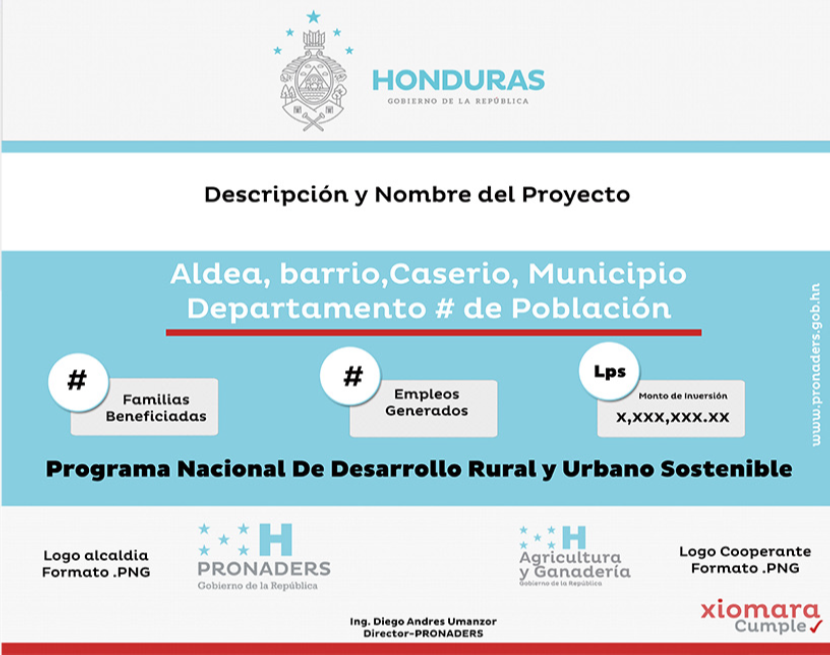 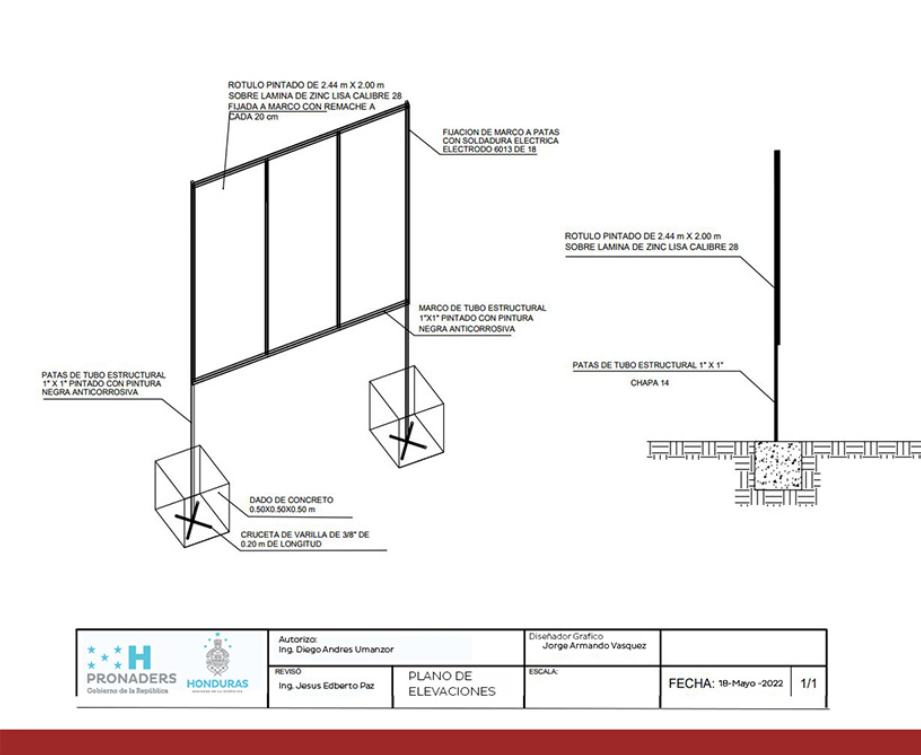 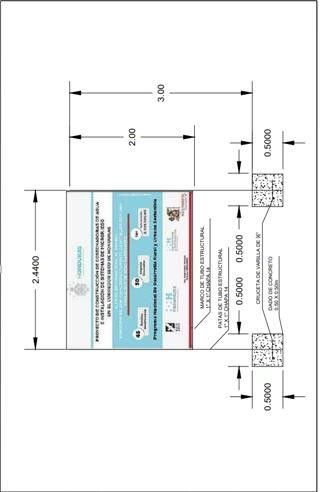 A. Disposiciones GeneralesA.1El presente contrato tiene por objeto la ejecución del Proyecto: “REHABILITACION DE 1.69 KILÓMETROS DE CAMINOS EN ZONAS PRODUCTIVAS, TRAMO ALDEA EL SAN AGUSTIN QUE CONDUCE A LA ALDEA SAN FRANCISCO Y 3.30 KILOMETROS TRAMO ALDEA SAN RAFAEL QUE CONDUCE A LA ALDEA SAN AGUSTIN, MUNICIPIO DE NAMASIGUE, DEPARTAMENTO DE CHOLUTECA”.Fuente de Financiamiento: Fondos Nacionales.- El cual deberá ejecutarse de acuerdo a cantidades y precios unitarios de la oferta que se adjunta a este contrato y de conformidad a las especificaciones técnicas establecidas en el Documento Base de Contratación Directa No. PRONADERS-CD-019-2022-OBRAS.A.2El monto de contrato será el precio establecido en la Notificación de la Resolución de Adjudicación del Contrato, y subsecuentemente, según sea ajustado de conformidad con las disposiciones del Contrato.A.3El contratante es El Programa Nacional de Desarrollo Rural y Urbano Sostenible (PRONADERS).A.4La fecha prevista para la terminación de la totalidad de la Obra es de TRES (03) MESES a partir de la Orden de Inicio.A.5El Contratante notificará al Contratista, el nombre del gerente del proyecto y supervisor. El ejecutor mantendrá en el sitio del proyecto la bitácora, el incumplimiento dará lugar a una sanción equivalente a quinientos lempiras (L.500.00) cada vez que el Supervisor no lo encuentre en el sitio de la Obra.El supervisor tendrá acceso al proyecto en cualquier tiempo para verificar el avance físico de conformidad con los planos, especificaciones técnicas y demás documentaciónaprobada por El Contratante, informará sobre el cumplimiento de planos y cronogramaGarantía de Calidad de ObraOrden de InicioOrdenes de cambioInformes de supervisiónActa de Recepción Provisional y definitivaCualquier otro documento que forme parte integral del Contrato.En caso de haber discrepancia entro lo dispuesto en el contrato y los anexos antes descritos, primará lo dispuesto en el contrato y se estará sujeto a lo dispuesto en la ley.A.10Las comunicaciones entre las partes sólo serán válidas cuando sean formalizadas por escrito. Las notificaciones entrarán en vigor una vez sean entregadas.Para efectos de comunicaciones y notificaciones se establece que:El domicilio de el Contratante es:Atención: ING. DIEGO ANDRES UMANZOR SARAVIADirector PRONADERSDirección: PRONADERS, Centro Cívico Gubernamental, Torre 1, Boulevard Juan Pablo Segundo, avenida República de Corea, Tegucigalpa, M.D.C.; Quinto Piso, Oficina de Contrataciones y Adquisiciones; Ciudad: Tegucigalpa, M.D.C.; País: Honduras.Y el domicilio de El Contratista, es:Nombre: Empresa: Dirección:Teléfono y/o celular: (504) Correo Electrónico:A.11El Contratista deberá construir las Obras requeridas de conformidad con las especificaciones técnicas y planos.Los Informes de Investigación del Sitio de la Obra se acordarán con el Departamento de Infraestructura Civil del Programa Nacional de Desarrollo Rural y Urbano Sostenible (PRONADERS).El Contratista, al preparar su Oferta, se basará en los informes de investigación del Sitiode la Obra indicados en las CEC, además de cualquier otra información de que disponga el Oferente.A.12El contratista será responsable por la seguridad de todas las actividades en el sitio de la Obra.Durante el tiempo que dure la Obra, el Contratista se compromete a colocar en el proyecto y en sitios visibles al público, los rótulos correspondientes.El rótulo debe estar debidamente colocado y aceptado por la PROGRAMA NACIONAL DE DESARROLLO RURAL Y URBANO SOSTENIBLE (PRONADERS).La colocación del rótulo será por cuenta del Contratista según instrucciones suministradas por el PROGRAMA NACIONAL DE DESARROLLO RURAL Y URBANOSOSTENIBLE (PRONADERS).- Por lo que se procederá conforme a lo establecido en el Capítulo: IV.- Condiciones Especiales.- Disposiciones Generales en Item A.7A.13La fecha de toma de posesión del Sitio de la Obra será el día de la recepción por parte del Contratista de la Orden de Inicio emitida por El Contratante.A.14En el caso de controversias el Contratante interpretará mediante acto administrativo motivado, las cláusulas objeto de la controversia, resolviendo las dudas que resultaren. Esta potestad se ejercitará por medio del órgano administrativo de mayor jerarquía responsable de la ejecución del contrato, con audiencia del Contratista; y sin perjuicio de los recursos legales que correspondan.Contra la resolución del Contratante procederá la vía judicial ante los tribunales de lo Contencioso Administrativo, para cuyos efectos el Contratista renuncia a su domicilio y sesomete al domicilio de El Contratante.B. Control de PlazosB.1El Supervisor de Obra delegado del Departamento de Infraestructura Civil del Programa Nacional de Desarrollo Rural y Urbano Sostenible (PRONADERS), podrá ordenar al Contratista la suspensión en la iniciación o avance de cualquier actividad comprendida en la Obra, lo cual no dará lugar a ninguna compensación económica por el atrasogenerado.C. Control de la CalidadEl Período de Responsabilidad por Defectos es: trescientos sesenta y cinco (365) días, a partir de la fecha de terminación de la Obra señalada en el Acta de Recepción Definitiva.El Supervisor de Obra controlará el trabajo del Contratista y le notificará de cualquier defecto que encuentre. Dicho control no modificará de manera alguna las obligaciones del Contratista.Si el Supervisor de Obra ordena al Contratista realizar alguna prueba que no esté contemplada en las Especificaciones a fin de verificar si algún trabajo tiene defectos y la prueba revela que los tiene, el Contratista pagará el costo de la prueba y de las muestras, caso contrario deberá ser sufragado por el Contratante.Si el Contratista no ha corregido un defecto dentro del plazo especificado en la notificación del Supervisor de la Obra, este último estimará el precio de la corrección del defecto, y el Contratista deberá pagar dicho monto, sin perjuicio de que la correccióndel defecto sea encargada por el Contratante a terceros.D. Control De CostosD.1.-El Contratante tendrá derecho a aumentar o disminuir las cantidades de Obra a ser ejecutadas bajo este contrato, observando lo previsto en el artículo No. 123 de la Ley de Contratación del Estado. Cualquier aumento o disminución en la cuantía de las prestaciones previstas originalmente en el contrato, las cuales se harán mediante órdenes de cambio, emitidas por la Gerencia Técnica del Programa Nacional de Desarrollo Rural y Urbano Sostenible (PRONADERS), previa reserva presupuestaria correspondiente, en caso de incremento al monto original. Ninguna orden de cambio se realizará sin estar autorizada por el PRONADERS, es responsabilidad del Contratista hacer lo contrario alo aquí dispuesto.D.2.-El CONTRATANTE, revisará antes de efectuar el pago del monto del contrato, las cantidades de trabajo realizado, los que serán preparados por el CONTRATISTA, en los formatos que le sean indicados por El Programa Nacional de Desarrollo Rural y Urbano Sostenible (PRONADERS), aprobados por el Supervisor de Obra del Departamento de Infraestructura Civil del PRONADERS, la no presentación del formato correspondiente será causal para no dar ingreso a la solicitud de pago.D.3.-El CONTRATISTA deberá presentar la documentación de cierre completa, en un plazo no mayor de diez (10) días calendario después de emitida el Acta de Recepción Provisional, la omisión de lo anteriormente estipulado, dará lugar a la rescisión del contrato por incumplimiento.D.4.-Para la emisión del Acta de Recepción Definitiva y considerando que existan aspectos a corregir, los cuales deberán de subsanarse en un tiempo máximo diez (10) días calendario posterior a la emisión del Acta de Recepción Provisional, vencido que fuera este término, quedará sin valor ni efecto la misma y dará lugar al cobro de la multa diaria, de acuerdo a lo estipulado bajo Decreto Legislativo No. 107-2021  de lasDisposiciones Generales para la Ejecución del Presupuesto General de Ingresos y Egresos de la República 2022).D.5.-La moneda del País del Contratante es: Lempiras.D.6.-El monto de la Garantía de Cumplimiento del Contrato es el quince por ciento (15%) del monto total del contrato, la validez será de tres (03) meses adicionales a la fecha prevista de terminación del mismo.Si por causas establecidas contractualmente se modifica el Plazo de ejecución del contrato, El Contratista deberá ampliar la vigencia de la Garantía de Cumplimiento del Contrato, de manera que venza tres meses después del nuevo plazo establecido y deberá contener la siguiente Cláusula Obligatoria:“LA PRESENTE GARANTÍA SERÁ EJECUTADA AL SIMPLE REQUERIMIENTO DEL PROGRAMA NACIONAL DE DESARROLLO RURAL Y URBANO SOSTENIBLE (PRONADERS), ACOMPAÑADA DE UNCERTIFICADO DE INCUMPLIMIENTO”.D.7.-Garantía de Calidad de Obra:Una vez efectuada la recepción final de la Obra, El Contratista, deberá presentar la Garantía de Calidad de Obra, la cual deberá estar vigente por un plazo de 365 días calendario, contados a partir de la fecha del Acta de Recepción Definitiva de la Obra, y será equivalente al cinco por ciento (5%) del monto total del contrato”.Previo al pago se exigirá la presentación de la Garantía de Calidad de Obra, y deberá contener la siguiente Cláusula Obligatoria: ´´LA PRESENTE GARANTÍA SERÁ EJECUTADA AL SIMPLE REQUERIMIENTO DEL PROGRAMA NACIONAL DE  DESARROLLO  RURAL  Y  URBANO  SOSTENIBLE (PRONADERS),ACOMPAÑADA DE UN CERTIFICADO DE INCUMPLIMIENTO´´.DescripciónCriterios De Cálculos del Análisis de Costos Criterios de Medición y Pagos......UBICACIÓN: MUNICIPIO DE NAMASIGUE, DEPARTAMENTO DE VALLEUBICACIÓN: MUNICIPIO DE NAMASIGUE, DEPARTAMENTO DE VALLEUBICACIÓN: MUNICIPIO DE NAMASIGUE, DEPARTAMENTO DE VALLEUBICACIÓN: MUNICIPIO DE NAMASIGUE, DEPARTAMENTO DE VALLEUBICACIÓN: MUNICIPIO DE NAMASIGUE, DEPARTAMENTO DE VALLEUBICACIÓN: MUNICIPIO DE NAMASIGUE, DEPARTAMENTO DE VALLEUBICACIÓN: MUNICIPIO DE NAMASIGUE, DEPARTAMENTO DE VALLEUBICACIÓN: MUNICIPIO DE NAMASIGUE, DEPARTAMENTO DE VALLEREHABILITACION DE CAMINOSREHABILITACION DE CAMINOSREHABILITACION DE CAMINOSITEMACTIVIDADUNIDCANTIDADPRECIOPRECIOTOTALTOTAL1LIMPIEZA DE DERECHO DE VÍAKM1.69L.L.2CONFORMACION TIPO IIKM1.69L.L.3ACARREO DE MATERIAL SELECTOM3-KM8,230.71L.L.4RELLENO CON MATERIAL DE PRESTAMOM3240.00L.L.5TRANSPORTE DE MAQUINARIA (LOW-BOY)VIAJE4.00L.L.6ROTULO METALICO PINTADO SAG- PRONADERS( 2.44X2.00 m)UND1.00L.L.TOTAL REHABILITACION DE CAMINOSTOTAL REHABILITACION DE CAMINOSTOTAL REHABILITACION DE CAMINOSTOTAL REHABILITACION DE CAMINOSTOTAL REHABILITACION DE CAMINOSTOTAL REHABILITACION DE CAMINOSL.CONSTRUCCION VADO 1CONSTRUCCION VADO 1CONSTRUCCION VADO 1CONSTRUCCION VADO 1CONSTRUCCION VADO 1CONSTRUCCION VADO 1ITEMACTIVIDADUNIDCANTIDADPRECIOPRECIOTOTALTOTAL7TRAZADO Y MARCADOM.L.37.20L.L.8EXCAVACION ESTRUCTURALM3113.00L.L.9CONCRETO CICLOPEO (INCLUYE CURADO)M348.40L.L.10SUMINISTRO E INSTALACIÓN DE TUBERÍA 4 PLG RD-50ML56.00L.L.11DESENCOFRADO ELEMENTOS DE CONCRETOM256.00L.L.12BOMBA ACHICADORA 4"JDR20.00L.L.13PAVIMENTO CONCR. HIDR. 4000LB/PLG2, E=15 CMS, C/CURM250.00L.L.TOTAL CONSTRUCCION VADO 1TOTAL CONSTRUCCION VADO 1TOTAL CONSTRUCCION VADO 1TOTAL CONSTRUCCION VADO 1TOTAL CONSTRUCCION VADO 1TOTAL CONSTRUCCION VADO 1L.CONSTRUCCION VADO 2CONSTRUCCION VADO 2CONSTRUCCION VADO 2CONSTRUCCION VADO 214TRAZADO Y MARCADOM.L.77.20  L  LL.16EXCAVACION ESTRUCTURALM3119.00  L  LL.17CONCRETO CICLOPEO (INCLUYE CURADO)M3138.00  L  LL.18ENCOFRADOM2168.00 L LL.19DESENCOFRADO ELEMENTOS DE CONCRETOM2168.00 L LL.20BOMBA ACHICADORA 4"JDR20.00 L LL.21PAVIMENTO CONCR. HIDR. 4000LB/PLG2, E=15 CMS, C/CURM2150.00 L LL.TOTAL CONSTRUCCION VADO 2TOTAL CONSTRUCCION VADO 2TOTAL CONSTRUCCION VADO 2TOTAL CONSTRUCCION VADO 2TOTAL CONSTRUCCION VADO 2TOTAL CONSTRUCCION VADO 2L.REHABILITACION DE CAMINOS SAN RAFAEL - SAN AGUSTINREHABILITACION DE CAMINOS SAN RAFAEL - SAN AGUSTINREHABILITACION DE CAMINOS SAN RAFAEL - SAN AGUSTINITEMACTIVIDADUNIDCANTIDADPRECIOPRECIOTOTALTOTAL1LIMPIEZA DE DERECHO DE VÍAKM3.30L.L.2CONFORMACION TIPO IIKM3.30L.L.4ACARREO DE MATERIAL SELECTOM3-KM1,601.78L.L.5RELLENO CON MATERIAL DE PRESTAMOM3240.00L.L.6TRANSPORTE DE MAQUINARIA (LOW-BOY)VIAJE4.00L.L.7ROTULO METALICO PINTADO SAG- PRONADERS( 2.44X2.00 m)UND1.00L.L.UBICACIÓN: MUNICIPIO DE NAMASIGUE, DEPARTAMENTO DE VALLEUBICACIÓN: MUNICIPIO DE NAMASIGUE, DEPARTAMENTO DE VALLEUBICACIÓN: MUNICIPIO DE NAMASIGUE, DEPARTAMENTO DE VALLEUBICACIÓN: MUNICIPIO DE NAMASIGUE, DEPARTAMENTO DE VALLEUBICACIÓN: MUNICIPIO DE NAMASIGUE, DEPARTAMENTO DE VALLEUBICACIÓN: MUNICIPIO DE NAMASIGUE, DEPARTAMENTO DE VALLEUBICACIÓN: MUNICIPIO DE NAMASIGUE, DEPARTAMENTO DE VALLETOTAL REHABILITACION DE CAMINOSTOTAL REHABILITACION DE CAMINOSTOTAL REHABILITACION DE CAMINOSTOTAL REHABILITACION DE CAMINOSTOTAL REHABILITACION DE CAMINOSL.ALCANTARILLAS Y DRENAJES 2ALCANTARILLAS Y DRENAJES 2ALCANTARILLAS Y DRENAJES 28TRAZADO Y MARCADOM.L.7.00 L.L.9EXCAVACION ESTRUCTURALM328.15 L.L.10TUBERIA PVC DRENAJE CORRUGADA DE 24 " (SUMINISTRO)M.L.8.00 L.L.11TUBERIA PVC DRENAJE CORRUG. DE 24 " (INSTALACION)M.L.8.00 LL.12RELLENO COMPACTADO CON MATERIAL SELECTOM39.20 L.L.13LIMPIEZA FINALM216.00 L.L.TOTAL ALCANTARILLAS Y DRENAJES 2TOTAL ALCANTARILLAS Y DRENAJES 2TOTAL ALCANTARILLAS Y DRENAJES 2TOTAL ALCANTARILLAS Y DRENAJES 2TOTAL ALCANTARILLAS Y DRENAJES 2L.ALCANTARILLAS Y DRENAJES 3ALCANTARILLAS Y DRENAJES 3ALCANTARILLAS Y DRENAJES 314TRAZADO Y MARCADOM.L.7.00 L.L.15EXCAVACION ESTRUCTURALM328.15 L.L.16TUBERIA PVC DRENAJE CORRUGADA DE 24 " (SUMINISTRO)M.L.8.00 L.L.17TUBERIA PVC DRENAJE CORRUG. DE 24 " (INSTALACION)M.L.8.00 L.L.18RELLENO COMPACTADO CON MATERIAL SELECTOM39.20 L.L.19LIMPIEZA FINALM216.00 L.L.TOTAL ALCANTARILLAS Y DRENAJES 3TOTAL ALCANTARILLAS Y DRENAJES 3TOTAL ALCANTARILLAS Y DRENAJES 3TOTAL ALCANTARILLAS Y DRENAJES 3TOTAL ALCANTARILLAS Y DRENAJES 3L.TOTAL PROYECTOTOTAL PROYECTOTOTAL PROYECTOTOTAL PROYECTOTOTAL PROYECTOPROYECTOUBICACIONPLAZO DE EJECUCIÓNNombre del Proyecto Código del ProyectoALDEA 	, CASERIO	MUNICIPIO DE, DEPARTAMENTO DE	MESESDESGLOSE DEL MONTO OFERTADODESGLOSE DEL MONTO OFERTADOCOSTO DIRECTO DE LA OFERTALPS.( 	%)GASTOS GENERALESLPS.(	%) UTILIDADLPS.MONTO TOTAL OFERTADOLPS.FORMATO[GARANTIA/FIANZA]POR ANTICIPO